Уведомление о проведении публичных консультаций посредством сбора замечаний и предложений организаций и граждан в рамках анализа проекта нормативного правового акта на предмет его влияния на конкуренцию Приложение 1Анкетаучастника публичных консультаций, проводимых посредством сбора замечаний и предложений организаций и граждан в рамках анализа проекта нормативного правового акта на предмет его влияния на конкуренциюОбщие сведения об участнике публичных консультаций2. Общие сведения о проекте нормативного правового актаПроектП О С Т А Н О В Л Е Н И ЕАДМИНИСТРАЦИИИ ВЕЙДЕЛЕВСКОГО РАЙОНАБЕЛГОРОДСКОЙ ОБЛАСТИп.Вейделевка      «____» _________ 2020 г.                                                                          № _____Об утверждении административного регламента по реализации управлением социальной защиты населения администрации Вейделевского района услуг, предоставляемых в рамках переданных полномочий по предоставлению государственных услугВо исполнение Федерального закона от 27 июля 2010 года № 210-ФЗ «Об организации предоставления государственных и муниципальных услуг», постановления Правительства Белгородской области от 30 мая 2011 года № 205-пп «О порядке разработки и утверждения административных регламентов»,  п о с т а н о в л я ю: Утвердить административный регламент по реализации управлением социальной защиты населения администрации Вейделевского района услуг, предоставляемых в рамках переданных полномочий по предоставлению государственных услуг:- организация предоставления гражданам субсидий на оплату жилого помещения и коммунальных услуг (прилагается).2. Признать утратившим постановление администрации Вейделевского района №233 от 23 декабря 2019 года «Об утверждении административного регламента по реализации управлением социальной защиты населения администрации Вейделевского района услуг, предоставляемых в рамках переданных полномочий по предоставлению государственных услуг».3. Заместителю начальника управления по организационно - контрольной и кадровой работе – начальнику организационно – контрольного отдела администрации Вейделевского района Гончаренко О.Н. опубликовать данное постановление в печатном средстве массовой информации муниципального района «Вейделевский район» Белгородской области «Информационный бюллетень Вейделевского района».4. Начальнику отдела делопроизводства, писем и по связям с общественностью и СМИ администрации Вейделевского района Авериной Н.В. разместить данное постановление на официальном сайте администрации Вейделевского района.5. Контроль за исполнением данного постановления возложить на заместителя главы администрации Вейделевского района по социальной политике Шабарину А.И.Глава администрации Вейделевского района                                                                           А.ТарасенкоПриложение к постановлениюАдминистративный регламентпо реализации управлением социальной защиты населения администрации Вейделевского района услуг, предоставляемых в рамках переданных полномочий, предоставления государственной услуги «Организация предоставления гражданам субсидий на оплату жилого помещения и коммунальных услуг»Раздел 1. Общие положенияПредмет регулирования регламентаАдминистративный регламент предоставления государственной услуги по организации предоставления гражданам субсидий на оплату жилого помещения и коммунальных услуг (далее – Регламент, государственная услуга, субсидия) определяет стандарт предоставления государственной услуги, состав, последовательность и сроки выполнения административных процедур (действий) при предоставлении государственной услуги, порядок взаимодействия участников отношений при предоставлении государственной услуги, порядок и формы контроля исполнения государственной услуги, досудебный (внесудебный) порядок обжалования решений и (или) действий (бездействия) органа, предоставляющего государственную услугу                                    и должностных лиц, особенности выполнения административных и процедур (действий) на площадках отделений государственного автономного учреждения Белгородской области «Многофункциональный центр предоставления государственных и муниципальных услуг».Круг заявителей2. Заявителями являются граждане Российской Федерации, а также иностранные граждане, если это предусмотрено международным договором Российской Федерации, проживающие на территории Вейделевского района,                      из числа:- пользователей жилого помещения в государственном                                        или муниципальном жилищном фонде;- нанимателей жилого помещения по договору найма в частном жилищном фонде;- членов жилищного или жилищно-строительного кооператива;- собственников жилого помещения (квартиры, жилого дома, части квартиры или жилого дома).3. Субсидия предоставляется указанным в п.2 настоящего Регламента гражданам с учетом постоянно проживающих с ними членов семей.4. Заявители могут участвовать в отношениях по получению государственной услуги через своих уполномоченных представителей, действующих на основании доверенности, оформленной в соответствии                        со статьей 185 Гражданского кодекса Российской Федерации.5. Субсидия предоставляется гражданам в случае, если их расходы                       на оплату жилого помещения и коммунальных услуг, рассчитанные исходя                   из размера регионального стандарта нормативной площади жилого помещения и размера регионального стандарта стоимости жилищно-коммунальных услуг, превышают максимально допустимую долю расходов граждан на оплату жилого помещения и коммунальных услуг в совокупном доходе семьи или доходе одиноко проживающего гражданина, установленную в размере:- 10 процентов для семей (одиноко проживающего гражданина)                           со среднедушевым доходом меньше или равном величине прожиточного минимума;- 22 процентов для семей (одиноко проживающего гражданина)                          со среднедушевым доходом выше прожиточного минимума.6. При этом для семей со среднедушевым доходом ниже установленного прожиточного минимума допустимая доля расходов уменьшается                                  в соответствии с поправочным коэффициентом, равным отношению среднедушевого дохода семьи к прожиточному минимуму. 7. В случае, если наниматели жилого помещения по договору найма в частном жилищном фонде, члены жилищного или жилищно-строительного кооператива, собственники жилого помещения проходят военную службу по призыву в Вооруженных силах Российской Федерации, других войсках, воинских формированиях и органах, созданных в соответствии с законодательством Российской Федерации, либо осуждены к лишению свободы, либо признаны безвестно отсутствующими, либо умерли или объявлены умершими, либо находятся на принудительном лечении по решению суда, субсидии предоставляются членам их семей при условии, что данные члены семей продолжают постоянно проживать в ранее занимаемых совместно с этими гражданами жилых помещениях.8. Государственная услуга предоставляется заявителю или уполномоченному представителю (далее - заявитель) при одновременном его соответствии следующим условиям:- наличие гражданства Российской Федерации или распространение на иностранного гражданина соответствующего международного договора Российской Федерации;- наличие основания пользования заявителем жилым помещением в соответствии с п. 2 и п.7 настоящего Регламента;- наличие регистрационного учета (регистрации) по месту жительства в жилом помещении, для оплаты которого заявитель обращается за государственной услугой;- отсутствие задолженности по оплате жилого помещения и коммунальных услуг или заключение и (или) выполнение гражданами соглашений по ее погашению;- превышение размера расходов семьи на оплату жилого помещения и коммунальных услуг, рассчитанных исходя из размера региональных стандартов нормативной площади жилого помещения, используемой для расчета субсидий, и размера региональных стандартов стоимости жилищно-коммунальных услуг, над величиной, эквивалентной максимально допустимой доле расходов граждан на оплату жилого помещения и коммунальных услуг в совокупном доходе семьи, указанной в п. 5 настоящего Регламента.9. К заключенным Российской Федерацией международным договорам, допускающим предоставление иностранным гражданам субсидий относятся:- Договор между Российской федерацией и Республикой Беларусь о создании Союзного государства (Москва, 8 декабря 1999 года);- Договор между Российской Федерацией и Киргизской Республикой о правовом статусе граждан Российской Федерации, постоянно проживающих на территории Киргизской Республики, и граждан Киргизской Республики, постоянно проживающих на территории Российской Федерации (Бишкек, 13 октября 1995 года); - договор между Российской Федерацией и Республикой Таджикистан об урегулировании вопросов двойного гражданства (Москва, 7 сентября 1995 года);- Соглашение между Российской Федерацией и Туркменистаном об урегулировании вопросов двойного гражданства (Ашгабат, 23 декабря 1993 года).Требования к порядку информирования о предоставлении государственной услуги10. Согласно п.13 Правил разработки и утверждения административных регламентов предоставления государственных услуг, утвержденных  постановлением Правительства РФ от 16.05.2011 года № 373 (далее -постановление № 373), справочная информация не приводится в тексте регламента и подлежит обязательному размещению на официальном сайте органа, предоставляющего государственную услугу, в сети «Интернет», в федеральной государственной информационной системе «Федеральный реестр государственных услуг (функций)» (далее - федеральный реестр) и на Едином портале государственных и муниципальных услуг (функций), о чем указывается в тексте регламента. Органы, предоставляющие государственные услуги, обеспечивают в установленном порядке размещение и актуализацию справочной информации в соответствующем разделе федерального реестра и на соответствующем официальном сайте в сети «Интернет».Порядок получения информации заявителями по вопросам предоставления государственной услуги и услуг, которые являются необходимыми и обязательными для предоставления государственной услуги, сведений о ходе предоставления указанных услуг, в том числе на официальном сайте, а также на Едином портале государственных и муниципальных услуг (функций)11. Информирование о предоставлении государственной услуги осуществляется:- специалистами в органах социальной защиты населения по месту жительства заявителя;- специалистами в многофункциональном центре предоставления государственных и муниципальных услуг (далее - МФЦ);- на Едином Портале государственных и муниципальных услуг (функций)» (далее - ЕПГУ);- на Региональном Портале государственных и муниципальных услуг Белгородской области (далее - РПГУ).12. Консультирование граждан по вопросам предоставления государственной услуги может осуществляться:- по телефону;- при личном обращении; - по письменным обращениям;- в средствах массовой информации;- по электронной почте (адреса электронной почты указаны в приложениях № 1, № 2 к настоящему Регламенту); - в информационно-справочных материалах (памятках, на информационных стендах). 13. При консультировании по телефону специалисты органа социальной защиты населения или МФЦ, в зависимости от компетенции и в соответствии с поступившим запросом, предоставляют информацию:- о порядке предоставления государственной услуги; - о перечне документов, необходимых для предоставления государственной услуги;- о входящих номерах, под которыми зарегистрированы заявления граждан, и исходящих номерах ответов по этим заявлениям;- о ходе предоставления государственной услуги;- о принятом по конкретному заявлению решении.14. Если специалист, к которому обратился заявитель, не может ответить на вопрос самостоятельно непосредственно в момент устного обращения, то он должен предложить обратиться к другому специалисту органа социальной защиты населения, либо обратиться в орган социальной защиты населения с письменным запросом о предоставлении информации.15. Иные вопросы по предоставлению государственной услуги рассматриваются на основании личного обращения гражданина.16. При личном обращении граждан организация приема осуществляется:- специалистами органа социальной защиты населения в соответствии с графиками работы органа социальной защиты населения;- руководителями или уполномоченными лицами органа социальной защиты населения в соответствии с графиками приема органа социальной защиты населения;- специалистами МФЦ в соответствии с графиками работы МФЦ. 17. Организация приема заявителей осуществляется в соответствии с графиками работы органа социальной защиты населения, указанными в приложении № 1 к настоящему Регламенту, и графиками работы МФЦ, указанными в приложении № 2 к настоящему Регламенту.18. Прием заявителей ведется без предварительной записи в порядке очереди и по предварительной записи с назначением даты и времени приема (по желанию граждан).19. Время ожидания в очереди при обращении заявителя за получением устного информирования не может превышать 15 минут.20. Письменное информирование осуществляется путем направления ответов почтовым отправлением или посредством информационно-телекоммуникационных сетей общего пользования (по электронной почте, по факсимильной связи, через сеть Интернет).21. Письменное обращение подлежит обязательной регистрации в течение трех рабочих дней с момента поступления в орган социальной защиты населения.22. Руководитель (исполняющий обязанности руководителя, заместитель руководителя) органа социальной защиты населения определяет исполнителя для подготовки ответа по каждому письменному обращению заявителя.23. Ответ на письменное обращение заявителя предоставляется в простой, четкой и понятной форме и должен содержать ответы на поставленные вопросы, фамилию, инициалы и номер телефона исполнителя.24. Ответ подписывается руководителем (исполняющим обязанности руководителя, заместителем руководителя) органа социальной защиты населения и направляется в письменном виде способом доставки ответа, соответствующим способу обращения заявителя за информацией, или способом доставки ответа, указанным в письменном обращении заявителя.25. Максимальный срок рассмотрения письменного обращения составляет 30 календарных дней со дня его регистрации.26. Информация о предоставлении государственной услуги размещается в открытой и доступной форме на официальном сайте органа социальной защиты населения: http://www.uszn21.ru/ 27. Информация о предоставлении государственной услуги размещается в Единой государственной информационной системе социального обеспечения (далее - ЕГИССО).28. Размещение (получение) информации в ЕГИССО осуществляется в соответствии с Федеральным законом от 17 июля 1999 года N 178-ФЗ              «О государственной социальной помощи».29. Информирование заявителей о порядке получения государственной услуги по электронной почте осуществляется в режиме реального времени или не позднее трех рабочих дней с даты получения сообщения.30. Получение информации по вопросам предоставления государственной услуги, сведений о ходе предоставления государственной услуги осуществляется также путем обращения заявителей в МФЦ, сотрудники которого информируют граждан в соответствии с соглашением о взаимодействии между органами социальной защиты населения и МФЦ.31. Сотрудники МФЦ осуществляют консультирование заявителей о порядке предоставления государственной услуги, в том числе по вопросам:- категории заявителей, имеющих право обращения за получением услуги;- уточнения перечня документов, необходимых при обращении за получением услуги;- сроков и процедур предоставления услуги;- уточнения контактной информации органа социальной защиты населения, ответственного за предоставление государственной услуги.Порядок, форма, место размещения и способы получения справочной информации, в том числе на стендах в местах предоставления государственной услуги и услуг, которые являются необходимыми и обязательными для предоставления государственной услуги, и в многофункциональном центре предоставления государственных и муниципальных услуг32. Информирование граждан о порядке предоставления государственной услуги осуществляется:- с использованием ЕПГУ;- с использованием РПГУ;- на официальных сайтах Управления социальной защиты населения Белгородской области (далее-Управление) (http://усзн31.рф) и органов социальной защиты населения (далее - официальные сайты), указанных в приложении № 1 к настоящему Регламенту;- на информационных стендах в Управлении и органах социальной защиты населения;- в МФЦ в местах непосредственного предоставления государственных и муниципальных услуг;- в форме публикаций в средствах массовой информации; раздаточного информационного материала (брошюры, буклеты и т.п.).33. Информационные материалы включают в себя:- образец заявления и перечень документов, необходимых для предоставления государственной услуги;- адреса места нахождения Управления, органа социальной защиты, контактные телефоны, адреса электронной почты, официальных сайтов;- график работы специалистов, осуществляющих прием и консультирование граждан по вопросам предоставления государственной услуги;- извлечения из законодательных и иных нормативных правовых актов, содержащих нормы, регулирующие деятельность по предоставлению государственной услуги;- основания для отказа в предоставлении государственной услуги;- основания для приостановления и прекращения предоставления государственной услуги.34. На официальных сайтах содержится следующая информация:- месторасположение, схема проезда, график (режим) работы, номера телефонов, адрес электронной почты Управления и органов социальной защиты населения;- реестр государственных услуг, оказываемых органом социальной защиты населения;- процедура предоставления государственной услуги;- порядок обжалования решения, действия или бездействия органов социальной защиты, должностных лиц;- порядок рассмотрения обращений получателей государственной услуги;- перечень получателей государственной услуги;- перечень документов, необходимых для получения государственной услуги;- бланки заявлений на получение государственной услуги;- извлечения из нормативных правовых актов, регулирующих деятельность органов, участвующих в оказании государственной услуги;- основания для отказа в предоставлении государственной услуги.Раздел 2. Стандарт предоставления государственной услугиНаименование государственной услуги35. Организация предоставления гражданам субсидий на оплату жилого помещения и коммунальных услуг.Наименование органа исполнительной власти, предоставляющего государственную услугу36. Государственную услугу предоставляет управление социальной защиты населения администрации Вейделевского района.Участники отношений по предоставлению государственной услуги.37. Участниками отношений по предоставлению государственной услуги являются:- Управление - в части информирования и консультирования заявителей по вопросам предоставления государственной услуги, осуществления контроля за полнотой и качеством предоставления государственной услуги;- МФЦ - в части приема заявления о предоставлении субсидии и пакета документов, консультирования граждан- территориальные управления Пенсионного Фонда Российской Федерации - в части предоставления сведений о СНИЛС, размерах пенсий, пособий, иных выплат;- территориальные подразделения управления по труду и занятости населения Белгородской области – в части предоставления сведений о размере пособия по безработице и стипендии в период профессиональной подготовки, повышения квалификации, переподготовки по направлению органов службы занятости, в том числе в период временной нетрудоспособности заявителя;- территориальные подразделения управления Федеральной службы государственной регистрации, кадастра и картографии по Белгородской области - в части предоставления сведений, подтверждающих правовые основания владения и пользования гражданами жилыми помещениями;- Федеральная налоговая служба - в части предоставления сведений из Единого государственного реестра записи актов гражданского состояния (далее - ЕГР ЗАГС) об актах гражданского состояния (в том числе сведения о рождении, смерти, заключении и о расторжении брака, об установлении отцовства, изменении имени и др.); - структурные подразделения управления Федеральной налоговой службы по Белгородской области – в части предоставления сведений о доходах физических лиц, сведения о доходах индивидуальных предпринимателей, сведения об ИНН (при необходимости); - обособленные подразделения управления Федеральной миграционной службы России по Белгородской области - в части предоставления сведений о принадлежности граждан к гражданству Российской Федерации, о регистрационном учете граждан по месту пребывания или месту жительства в пределах Российской Федерации, о гражданах, выбывших за пределы муниципального образования, Белгородской области; - Белгородское региональное отделение Фонда социального страхования Российской Федерации - в части получения документов (сведений) о получении пособий по временной нетрудоспособности, по беременности и родам, пособий женщинам, вставшим на учет в медицинских учреждениях в ранние сроки беременности, страховых выплат по обязательному социальному страхованию от несчастных случаев на производстве и профессиональных заболеваний;- управление Федеральной почтовой связи Белгородской области – в части осуществления доставки субсидий на оплату жилого помещения и коммунальных услуг получателям субсидий;- кредитные организации - в части зачисления сумм субсидий на оплату жилого помещения и коммунальных услуг на лицевые счета получателей субсидий;- организации жилищно-коммунального хозяйства независимо от организационно-правовой формы - в части предоставления сведений о фактических расходах заявителя на оплату жилого помещения и коммунальных услуг, сведений о лицах, зарегистрированных совместно с заявителем по месту жительства, сведений о наличии (отсутствии) у заявителя задолженности по оплате жилого помещения и коммунальных услуг;- органы местного самоуправления – в части предоставления сведений, подтверждающих правовые основания пользования заявителем жилым помещением государственного или муниципального жилищных фондов;- администрации сельских поселений - в части предоставления сведений о лицах, зарегистрированных совместно с заявителем по месту жительства, подтверждающих наличие права собственности или факт владения как своим собственным недвижимым имуществом в течение пятнадцати лет, позволяющем приобретать право собственности на это имущество в силу приобретательной давности, о наличии у заявителя подсобного хозяйства; - образовательные учреждения начального, среднего и высшего образования - в части предоставления справок об обучении и получении (не получении) стипендий;- военные комиссариаты –в части предоставления справок о призыве граждан на военную службу;- федеральные государственные учреждения медико-социальной экспертизы – в части предоставления сведений об установлении группы инвалидности;- иные организации - в части предоставления сведений об удостоверениях и документах, подтверждающих право граждан на получение мер социальной поддержки;- организации всех форм собственности - в части предоставления справок о доходах граждан.Описание результата предоставления государственной услуги38. Результатом предоставления государственной услуги является получение заявителем средств субсидии, перечисленных на расчетный счет в кредитной организации, путем выплаты (доставки) через почтовые организации связи или из кассы органа социальной защиты населения.Срок предоставления государственной услуги39. Срок предоставления государственной услуги составляет не более                   30 календарных дней при представлении заявителем документов, указанных в                  п. 42 настоящего Регламента, с 1 - го по 15-е число месяца, и не более                          45 календарных дней при представлении заявителем документов, указанных                       в п. 42 настоящего Регламента, с 16 - го числа до конца месяца.40. Срок предоставления государственной услуги увеличивается на один календарный месяц при приостановлении на один месяц рассмотрения органом социальной защиты населения заявления о предоставлении субсидии, в случае если по истечении 10 дней со дня получения заявления или документов в виде электронного документа (пакета документов) заявитель не представил всех или части документов, указанных в п. 42 настоящего Регламента.Перечень нормативных правовых актов, регулирующих отношения, возникающие в связи с предоставлением государственной услуги41. Согласно п.14 (д) Правил, утвержденных постановлением № 373, перечень нормативных правовых актов, регулирующих предоставление государственной услуги (с указанием их реквизитов и источников официального опубликования), подлежит обязательному размещению на официальном сайте органа социальной защиты населения, в сети «Интернет», в федеральном реестре и на ЕПГУ. Перечень нормативных правовых актов, регулирующих предоставление государственной услуги, не приводится в тексте административного регламента.Орган социальной защиты населения обеспечивает размещение и актуализацию перечня нормативных правовых актов, регулирующих предоставление государственной услуги, на своем официальном сайте, а также в соответствующем разделе федерального реестра.Исчерпывающий перечень документов,необходимых в соответствии с нормативными правовымиактами для предоставления государственной услуги, которыеявляются необходимыми и обязательными для предоставлениягосударственной услуги, подлежащих представлениюзаявителем, способы их получения заявителем,в том числе в электронной форме, порядоких представления42. В соответствии с Правилами предоставления субсидий, утвержденными Постановлением Правительства Российской Федерации от 14 декабря 2005 года № 761 «О предоставлении субсидий на оплату жилого помещения и коммунальных услуг» (далее – Правила), при обращении за получением государственной услуги заявитель представляет заявление по форме согласно Приложению № 3 к настоящему Регламенту на бумажном носителе и предусмотренный настоящим подразделом настоящего Регламента пакет документов в орган социальной защиты населения, в МФЦ, направляет почтой. Заявление в электронной форме представляется путем заполнения формы заявления, размещенной на ЕПГУ и РПГУ, с приложением предусмотренного настоящим подразделом настоящего Регламента пакета документов.43. Требования, предъявляемые к заявлению и пакету документов.Текст заявления должен быть написан на русском языке синими или черными чернилами, хорошо читаем и разборчивым, фамилия, имя и отчество заявителя написаны полностью, все обязательные реквизиты в заявлении должны быть заполнены. Не допускается использование сокращений и аббревиатур, а также подчисток, приписок, зачеркнутых слов и иных неоговоренных исправлений, не заверенных подписью заявителя.Не допускается использование специалистом органа социальной защиты населения, либо специалистом МФЦ сокращений и аббревиатур, а также подчисток, приписок, зачеркнутых слов и иных неоговоренных исправлений, не скрепленных печатью и не заверенных подписью специалиста органа социальной защиты населения, либо специалиста МФЦ (в части бланка заявления, заполняемой специалистом органа социальной защиты населения, либо специалистом МФЦ).  Сведения, указанные в заявлении, не должны расходиться или противоречить прилагаемым к заявлению документам.Копии представленных документов должны быть нотариально заверены. При предъявлении оригинала документа копии документов заверяются специалистом органа социальной защиты населения, либо специалистом МФЦ.Принимаемые документы не должны иметь серьезных повреждений, наличие которых допускает многозначность истолкования их содержания.Документы, написанные на иностранном языке, заверенные печатью на иностранном языке, а также на языках народов Российской Федерации, представляются при условии, что к ним прилагается перевод на русский язык, нотариально заверенный в соответствии с законодательством Российской Федерации.Заявление и документы, являющиеся основанием для предоставления государственной услуги, могут быть направлены в орган социальной защиты населения по почте. В этом случае копии документов должны быть заверены нотариально. Днем обращения за предоставлением государственной услуги считается дата получения документов органом социальной защиты населения. Обязанность подтверждения факта отправки документов лежит на заявителе.Исчерпывающий перечень документов, необходимыхв соответствии с нормативными правовыми актамидля предоставления государственной услуги, которыенаходятся в распоряжении государственных органов и иныхорганов, участвующих в предоставлении государственнойуслуги, которые заявитель вправе представить, а такжеспособы их получения заявителями, в том числев электронной форме, порядок их представления44. Предусмотренные настоящим подразделом настоящего Регламента документы заявитель вправе представить по собственной инициативе в орган социальной защиты населения, либо в МФЦ, почтой, либо, при наличии технической возможности, с использованием ЕПГУ или РПГУ. Непредставление заявителем указанных документов не является основанием для отказа в предоставлении государственной услуги.45. В случае не представления заявителем документов, указанных в п.44 настоящего Регламента, специалисты органа социальной защиты населения или МФЦ, при наличии технической возможности, получают с использованием системы межведомственного электронного взаимодействия (СМЭВ), а также на бумажных носителях. Указания на запрет требовать от заявителя46. Не допускается требовать от заявителя:- представления документов и информации или осуществления действий, представление или осуществление которых не предусмотрено нормативными правовыми актами, регулирующими отношения, возникающие в связи в предоставлением государственной услуги;- представления документов и информации, которые в соответствии с нормативными правовыми актами Российской Федерации, нормативными правовыми актами субъектов Российской Федерации и муниципальными правовыми актами находятся в распоряжении государственных органов, предоставляющих государственную услугу, иных государственных органов, органов местного самоуправления и (или) подведомственных государственным органам и органам местного самоуправления организаций, участвующих в предоставлении государственной услуги, которые заявитель вправе представить, за исключением документов, указанных в п. 42 настоящего Регламента, подлежащих представлению заявителем;- представления документов и информации, отсутствие и (или) недостоверность которых не указывались при первоначальном отказе в приеме документов, необходимых для предоставления государственной услуги, либо в предоставлении государственной услуги, за исключением следующих случаев:- изменение требований нормативных правовых актов, касающихся предоставления государственной услуги, после первоначальной подачи заявления о предоставлении государственной услуги; - наличие ошибок в заявлении о предоставлении государственной услуги и документах, поданных заявителем после первоначального отказа в приеме документов, необходимых для предоставления государственной услуги, либо в предоставлении государственной услуги и не включенных в представленный ранее комплект документов;- истечение срока действия документов или изменение информации после первоначального отказа в приеме документов, необходимых для предоставления государственной услуги, либо в предоставлении государственной услуги; выявление документально подтвержденного факта (признаков) ошибочного или противоправного действия (бездействия) должностного лица органа социальной защиты населения, работника МФЦ при первоначальном отказе в приеме документов, необходимых для предоставления государственной услуги, о чем в письменном виде за подписью руководителя органа социальной защиты населения, руководителя МФЦ при первоначальном отказе в приеме документов, необходимых для предоставления государственной услуги, уведомляется заявитель, а также приносятся извинения за доставленные неудобства.Исчерпывающий перечень оснований для отказа в приеме документов, необходимых для предоставления государственной услуги47. Основанием для отказа в приеме документов, необходимых для предоставления государственной услуги, является предоставление заявителем:- не полного пакета документов, указанных в п. 42 настоящего Регламента;- документов, содержащих подчистки, приписки, зачеркнутые слова, серьезные повреждения, не позволяющие однозначно истолковать их содержание и иные, не оговоренные исправления;- ксерокопий документов, не заверенных надлежащим образом;- документов по форме или содержанию не соответствующих требованиям действующего законодательства.Исчерпывающий перечень оснований для приостановления или отказа в предоставлении государственной услуги48. Основаниями для приостановления предоставления государственной услуги являются:- неуплата получателем субсидии текущих платежей за жилое помещение и (или) коммунальные услуги в течение двух месяцев;- невыполнение получателем субсидии условий соглашения по погашению задолженности по оплате жилого помещения и коммунальных услуг;- неисполнение получателем субсидии в течение одного месяца после наступления событий (изменение места постоянного жительства получателя субсидии, изменения основания проживания, состава семьи, гражданства получателя субсидии и (или) членов его семьи, материального положения получателя субсидии и (или) членов его семьи, если эти изменения повлекли за собой утрату права на получение субсидии) обязанности представить в орган социальной защиты населения документов, подтверждающих такие события49. Основаниями для отказа в предоставлении государственной услуги являются:- отсутствие у заявителя статуса граждан из числа предусмотренных п.2 и п.6 настоящего Регламента;- отсутствие у заявителя регистрации по месту постоянного жительства в жилом помещении, на которое испрашивается субсидия;- наличие задолженности по оплате жилого помещения и коммунальных услуг при отсутствии сведений о заключении договора (соглашения) о погашении задолженности по оплате жилого помещения и коммунальных услуг;- отсутствие документа, подтверждающего продолжение постоянного проживания членов семьи граждан, указанных в п.6 настоящего регламента, в ранее занимаемых совместно с этими гражданами помещениях;- отсутствие превышения расходов семьи заявителя на оплату жилого помещения и коммунальных услуг, рассчитанных исходя из соответствующего регионального стандарта стоимости жилищно-коммунальных услуг над суммой, эквивалентной максимально допустимой доле расходов граждан на оплату жилого помещения и коммунальных услуг в совокупном доходе семьи (субсидия не получилась при расчете по формуле);- представление заявителем неполных и (или) заведомо недостоверных сведений и документов.50. Основаниями для отказа в предоставлении государственной услуги (прекращении ее предоставления) так же являются:- изменение места постоянного жительства получателя субсидии; - изменение основания проживания, состава семьи, гражданства получателя субсидии и (или) членов его семьи, материального положения получателя субсидии и (или) членов его семьи, (если эти изменения повлекли утрату права на получение субсидии); - представление заявителем (получателем субсидии) и (или) членами его семьи заведомо недостоверной информации, имеющей существенное значение для предоставления субсидии или определения (изменения) её размера; - невыполнение требований предоставления документов, свидетельствующих о наступлении событий, которые влекут за собой прекращение права на субсидию, в течение одного месяца со дня уведомления получателя субсидии о приостановлении предоставления субсидии (при отсутствии уважительной причины ее образования);- непогашение задолженности или несогласования срока погашения задолженности в течение одного месяца со дня вручения уведомления получателю субсидии о приостановлении предоставления субсидии (при отсутствии уважительной причины ее образования).Перечень услуг, которые являются необходимыми и обязательными для предоставления государственной услуги51. Услуги, которые являются необходимыми и обязательными для предоставления государственной услуги, отсутствуют.Порядок, размер и основание взимания государственной пошлины или иной платы, взимаемой за предоставление государственной услуги52. Предоставление государственной услуги осуществляется бесплатно.Порядок, размер и основания взимания платы за предоставление услуг, которые являются необходимыми и обязательными для предоставления государственной услуги53. Предоставление услуг, необходимых и обязательных для предоставления государственной услуги, нормативными правовыми актами не предусмотрено.Максимальный срок ожидания в очереди при подаче запроса о предоставлении государственной услуги и при получении результата предоставления государственной услуги 54. Срок ожидания в очереди при подаче заявления о предоставлении государственной услуги и при получении результата предоставления государственной услуги не должен превышать 15 минут.55. Необходимость обращения заявителя в орган, предоставляющий государственную услугу, для получения результата предоставления услуги, отсутствует. Срок и порядок регистрации запроса заявителя о предоставлении государственной услуги56. Регистрация заявления о предоставлении государственной услуги при обращении заявителя в орган социальной защиты населения, в МФЦ или направленного в электронной форме производится в день поступления заявления в журнале регистрации заявлений и решений о назначении государственной услуги и выплате субсидии по форме согласно приложению  № 10 к настоящему Регламенту.57. Если документы (копии документов), направленные почтовым отправлением или в виде электронного документа (пакета документов), получены после окончания рабочего времени органа социальной защиты населения, днем их поучения считается следующий рабочий день. Если документы (копии документов) получены в выходной или праздничный день, днем их получения считается следующий за ним рабочий день.  Требования к помещениям, в которых предоставляется государственная услуга, к месту ожидания и приема заявителей, размещению и оформлению визуальной, текстовой и мультимедийной информации о порядке предоставления государственной услуги58. Требования к помещениям, в которых предоставляется государственная услуга.Помещения должны быть расположены с учетом пешеходной доступности для заявителей от остановок общественного транспорта.Путь от остановок общественного транспорта до места предоставления государственной услуги должен быть оборудован соответствующими информационными указателями.Здание должно быть оборудовано отдельным входом для свободного доступа заявителей в помещение, в том числе для инвалидов.Вход в здание должен быть оборудован информационной табличкой (вывеской), содержащей информацию об наименовании, режиме работы организации, осуществляющей предоставление государственной услуги.59. Помещения должны соответствовать санитарно-эпидемиологическим правилам и нормативам.Помещения должны быть оборудованы системой охраны, противопожарной системой, средствами пожаротушения, системой оповещения о возникновении чрезвычайной ситуации.60. Места предоставления государственной услуги включают места для информирования, ожидания, приема заявителей, должны быть оборудованы стульями (скамьями) и столами, обеспечены письменными принадлежностями для записи информации, бланками заявления для написания заявлений.Количество мест ожидания определяется исходя из фактической нагрузки и возможностей для их размещения в здании, но не может составлять менее двух мест.У входа в каждое из помещений размещается табличка с указанием номера кабинета, фамилии, имени, отчества и должности специалиста, осуществляющего прием, графика работы.Каждое рабочее место специалиста органа социальной защиты населения должно быть оборудовано персональным компьютером с возможностью доступа к необходимым информационным базам данных, печатающим устройством.При организации рабочих мест должна быть предусмотрена возможность свободного входа и выхода специалистов из помещения при необходимости.В целях обеспечения конфиденциальности сведений о заявителе, одним специалистом ведется прием только одного посетителя. Одновременное консультирование и (или) прием двух и более посетителей не допускается.Прием всего комплекта документов, необходимых для предоставления государственной услуги, и выдача документов (информации) по окончании предоставления государственной услуги осуществляется в одном кабинете.61. Визуальная, текстовая и мультимедийна информации о порядке предоставления государственной услуги размещается в фойе органа социальной защиты населения. Текст материалов, размещаемых на стендах, должен быть напечатан удобным для чтения шрифтом (шрифт не менее 14), основные моменты и наиболее важные места должны быть выделены. На информационных стендах и на мультимедиа должна быть размещена следующая информация:   - перечень нормативных правовых актов, предусматривающих предоставление государственной услуги; - образцы оформления заявлений и перечень документов, необходимых для предоставления государственной услуги; - номера кабинетов, в которых специалисты органа социальной защиты населения осуществляют прием граждан по вопросам предоставления государственной услуги;- график работы органа социальной защиты населения; - номера телефонов для справок, адреса электронной почты;- перечень оснований для отказа в приеме документов, необходимых для предоставления государственной услуги;- перечень оснований для отказа в предоставлении государственной услуги;- порядок обжалования действий (бездействия) и решений, принятых должностными лицами органа социальной защиты населения в рамках предоставления государственной услуги.Информация, размещаемая на информационных стендах, должна содержать дату размещения, подпись начальника (заместителя начальника) органа социальной защиты населения, должна регулярно обновляться.62. К условиям обеспечения инвалидам доступности объектов предъявляются следующие требования:- возможность беспрепятственного входа в здание органа социальной защиты населения и выхода из него;- возможность самостоятельного передвижения по территории органа социальной защиты населения в целях доступа к месту предоставления государственной услуги, в том числе с помощью работников органа социальной защиты населения;- возможность посадки в транспортное средство и высадки из него перед входом в здание органа социальной защиты населения;- возможность сопровождения инвалидов, имеющих стойкие нарушения функции зрения и самостоятельного передвижения по территории органа социальной защиты населения; - возможность содействия инвалиду при входе в здание органа социальной защиты населения и выходе из него, информирования инвалида о доступных маршрутах общественного транспорта;- надлежащее размещение носителей информации, необходимой для обеспечения беспрепятственного доступа инвалидов к государственной услуге, с учетом ограничений их жизнедеятельности, в том числе дублирование необходимой для получения государственной услуги звуковой и зрительной информации, а также надписей, знаков и иной текстовой и графической информации знаками, выполненными рельефно-точечным шрифтом Брайля и на контрастном фоне;- обеспечение допуска в здание органа социальной защиты населения собаки-проводника при наличии документа, подтверждающего ее специальное обучение, выданного по форме и в порядке, утвержденных приказом Министерства труда и социальной защиты Российской Федерации от 22 июня 2015 года № 386н;- возможность оказание иных видов посторонней помощи.Требования к помещениям МФЦ, в котором осуществляется предоставление государственной услуги63. Помещения МФЦ должны быть оборудованы с учетом предоставление государственной услуги гражданам, в том числе с ограниченными физическими возможностями, в соответствии с требованиями Федерального закона от 30 декабря 2009 № 384-ФЗ «Технический регламент о безопасности зданий и сооружений», должны соответствовать следующим требованиям:- наличие бесплатной парковки для автомобильного транспорта заявителей, в том числе для автотранспорта граждан с ограниченными физическими возможностями, возможность посадки инвалидов в транспортное средство и высадки из него перед входом в помещение, в том числе с использованием кресла-коляски и при необходимости с помощью работника МФЦ;- вход в здание оборудован пандусами для передвижения инвалидных колясок и кнопкой вызова работника МФЦ;- обеспечена возможность свободного и беспрепятственного передвижения в помещении инвалидов самостоятельно или с помощью работника МФЦ;- оборудование помещения системой кондиционирования воздуха, а также средствами, обеспечивающими безопасность и комфортное пребывание заявителей- организован отдельный туалет для пользования гражданами с ограниченными физическими возможностями.Оборудование и носители информации, необходимые для обеспечения беспрепятственного доступа инвалидов к помещениям и государственной услуге, должны быть размещены с учетом ограничений их жизнедеятельности, необходимая для инвалидов звуковая и зрительная информация, а также надписи, знаки должны дублироваться знаками, выполненными рельефно-точечным шрифтом Брайля; Помещения должны быть оборудованы с учетом получения государственной услуги заявителями с детьми (наличие детской комнаты или детского уголка).В помещении должны быть в наличии:- бесплатный опрятный туалет для граждан;- кулер с питьевой водой, предназначенный для безвозмездного пользования заявителями;- не дорогой пункт питания (в помещении расположен буфет или вендинговый аппарат, либо в непосредственной близости (до ) расположен продуктовый магазин, пункт общественного питания);В помещении должны соблюдаться условия:- чистоты и опрятности помещения, отсутствия неисправной мебели, инвентаря;- создания уютной обстановки в секторе информирования и ожидания и секторе приема граждан, в том числе через размещение цветов.Определенные настоящим Регламентом требования к местам предоставления государственной услуги в МФЦ применяются, если в нем, в соответствии с действующим законодательством Российской Федерации, не установлены иные более высокие требования.Показатели доступности и качества государственной услуги64. Показателями доступности государственной услуги являются:- предоставление государственной услуги на безвозмездной основе для получателей;- степень информированности граждан о порядке предоставления государственной услуги (доступность информации о государственной услуге, возможность выбора способа получения информации);- возможность подачи заявления и документов для получения государственной услуги в МФЦ, с использованием ЕПГУ или РПГУ (при наличии технической возможности);- доступность обращения за предоставлением государственной услуги, в том числе для лиц с ограниченными возможностями здоровья;- соблюдение сроков предоставления государственной услуги и сроков выполнения административных процедур при предоставлении государственной услуги;- отсутствие обоснованных жалоб со стороны заявителей по результатам предоставления государственной услуги;- предоставление возможности получения информации о ходе предоставления государственной услуги, в том числе с использованием информационно-коммуникационных технологий;- сопровождение инвалидов, имеющих стойкие расстройства функции зрения и самостоятельного передвижения, и оказание им помощи в помещениях органов социальной защиты населения и МФЦ;- допуск в помещения органов социальной защиты населения и МФЦ сурдопереводчика и тифлосурдопереводчика;- допуск в помещения органов социальной защиты населения и МФЦ собаки-проводника при наличии документа, подтверждающего ее специальное обучение, выданного в соответствии с приказом Министерства труда и социальной защиты Российской Федерации от 22.06.2015 № 386 н «Об утверждении формы документа, подтверждающего специальное обучение собаки-проводника, и порядок его получения»;- оказание специалистами, предоставляющими государственную услугу, необходимой инвалидам помощи в преодолении барьеров, мешающих получению государственной услуги и использованию помещений наравне с другими лицами;- организация и осуществление приема граждан в сельских поселениях, отдаленных от места расположения органа социальной защиты населения.Количество взаимодействий заявителей с должностными лицами при предоставлении государственной услуги должно осуществляться не более 2-х раз: - при подаче документов, необходимых для предоставления государственной услуги; - при получении результата предоставления государственной услуги.Продолжительность взаимодействий заявителя с должностными лицами при предоставлении государственной услуги определяется в соответствии с проведенным хронометражем рабочего времени должностных лиц на выполнение административных процедур.65. Показателями качества государственной услуги являются:- удовлетворенность получателей услуги от процесса получения государственной услуги и её результата;- комфортность ожидания и получения государственной услуги (оснащенные места ожидания, соответствие помещений санитарно-гигиеническим требованиям (освещенность, просторность, отопление и чистота воздуха), эстетическое оформление помещений, техническая оснащенность мест специалистов органа социальной защиты населения, система «Электронная очередь»);- компетентность специалистов органа социальной защиты населения в вопросах предоставления государственной услуги (грамотное предоставление консультаций и прием документов, точность обработки данных, правильность оформления документов);- культура обслуживания (вежливость, тактичность и внимательность   специалистов органа социальной защиты населения, готовность оказать эффективную помощь получателям государственной услуги при возникновении трудностей);- соответствие требованиям настоящего регламента, в т.ч. строгое соблюдение последовательности и сроков выполнения административных процедур предоставления государственной услуги;- количество заявителей, получивших услугу в результате дистанционного (выездного) приема в месяц;- результаты служебных проверок;- исполнительская дисциплина; - эффективность и своевременность рассмотрения заявлений, обращений и жалоб граждан по вопросам предоставления государственной услуги.Получения государственной услуги по экстерриториальному принципу посредством запроса о предоставлении государственной услуги в МФЦ.66. При обращении заявителя в МФЦ с запросом о предоставлении государственной услуги по экстерриториальному принципу, заявитель одновременно подает в МФЦ сведения, документы и (или) информацию, предусмотренные п.42 настоящего Регламента. МФЦ организует предоставление заявителю государственной услуг по экстерриториальному принципу. В этом случае МФЦ действует в интересах заявителя без доверенности и направляет в орган, предоставляющий государственную услугу, заявление, подписанное уполномоченным работником МФЦ и скрепленное печатью МФЦ, а также сведения, документы и (или) информацию, необходимые для предоставления государственной услуги, предусмотренные п. 44 настоящего Регламента, а также согласие заявителя на осуществление МФЦ от его имени действий, необходимых для предоставления государственной услуги.При этом не требуются составление и подписание таких заявлений заявителем.Документы, предусмотренные п.42 настоящего Регламента, специалисты МФЦ получают и передают в орган социальной защиты населения в соответствии с заключенным соглашением о взаимодействии между органами социальной защиты населения и МФЦ.Иные требования, в том числе учитывающие особенности предоставления государственной услуги в МФЦ.67. Специалист МФЦ, осуществляющий прием и обработку документов, представляемых для получения государственной услуги, выполняет следующие действия:- проводит проверку документов, удостоверяющих личность заявителя; - проводит проверку правильности заполнения заявления и соответствия представленных документов требованиям настоящего Регламента;- сверяет подлинники с копиями документов, отмечает копии штампом «Копия верна» и ставит подпись с расшифровкой фамилии, должности, дату и печать, а также удостоверяет факт собственноручной подписи заявителя в заявлении;- осуществляет сканирование представленных документов, формирует электронное дело, все документы которого связываются единым уникальным идентификационным кодом, позволяющим установить принадлежность документов конкретному заявителю и виду обращения за государственной услугой;- направляет копии документов, с составлением описи этих документов, по реестру в органы социальной защиты населения:- в электронном виде в составе пакета электронных дел, за электронной подписью специалиста МФЦ - в день обращения заявителя в МФЦ;- на бумажных носителях – в течение двух рабочих дней со дня обращения заявителя в МФЦ (подлинники и/или нотариально заверенные копии, либо копии, заверенные уполномоченными лицами МФЦ), посредством курьерской связи, с составлением описи передаваемых документов, с указанием даты, количества листов, фамилии, должности и подписанные уполномоченным специалистом МФЦ.При представлении заявителем неполного комплекта документов, предусмотренного пунктом 42 настоящего Регламента, или несоответствия документов требованиям, указанным в пункте 43 настоящего Регламента, специалист МФЦ, осуществляющий прием документов, уведомляет заявителя о наличии препятствий к приему документов и возвращает документы заявителю для устранения выявленных недостатков.По окончании приема документов специалист МФЦ выдает заявителю расписку в приеме документов.При обращении заявителя в органы социальной защиты населения через МФЦ и при указании заявителем места получения ответа (результата предоставления государственной услуги) в МФЦ, ответственный специалист органа социальной защиты населения направляет в МФЦ документ, подтверждающий результат предоставления государственной услуги, для его последующей передачи заявителю, в срок не позднее двух рабочих дней до окончания срока предоставления государственной услуги.Специалист МФЦ, ответственный за выдачу документов, полученных от органа социальной защиты населения, в день получения документов сообщает заявителю о принятом решении по телефону (с записью даты и времени телефонного звонка), а также о возможности получения документа в МФЦ. Иные требования, в том числе учитывающие особенности предоставления государственной услуги в электронной форме  68. Граждане вправе обратиться за предоставлением государственной услуги в электронной форме с использованием ЕПГУ или РПГУ (при наличии технической возможности). Деятельность ЕПГУ и РПГУ по организации предоставления государственной услуги осуществляется в соответствии с Федеральным законом от 27 июля 2010 года № 210-ФЗ «Об организации предоставления государственных и муниципальных услуг», Федеральным законом от 27 июля 2006 года № 149-ФЗ «Об информации, информационных технологиях и о защите информации». При предоставлении государственной услуги в электронной форме используются классы средств электронной подписи, которые допускаются к использованию при обращении за государственной услугой в соответствии с законодательством Российской Федерации.Виды электронных подписей, использование которых допускается при обращении за получением государственной услуги, и порядок их использования установлены постановлением Правительства РФ от 25.06.2012 года № 634 «О видах электронной подписи, использование которых допускается при обращении за получением государственных и муниципальных услуг».Уведомление заявителя о принятом к рассмотрению заявлении, а также о необходимости представления недостающих к нему документов, осуществляется органом социальной защиты населения не позднее одного рабочего дня, следующего за днем заполнения заявителем соответствующей интерактивной формы, с использованием ЕПГУ или РПГУ (при наличии технической возможности).Для получения государственной услуги с использованием ЕПГУ или РПГУ заявителю необходимо предварительно пройти процесс регистрации в Единой системе идентификации и аутентификации (далее – ЕСИА). 69. При предоставлении государственной услуги в электронной форме используются классы средств электронной подписи, которые допускаются к использованию при обращении за государственной услугой в соответствии с законодательством Российской Федерации.Виды электронных подписей, использование которых допускается при обращении за получением государственной услуги, и порядок их использования установлены постановлением Правительства РФ от 25.06.2012 года № 634 «О видах электронной подписи, использование которых допускается при обращении за получением государственных и муниципальных услуг».Уведомление заявителя о принятом к рассмотрению заявлении, а также о необходимости представления недостающих к нему документов, осуществляется органом социальной защиты населения не позднее одного рабочего дня, следующего за днем заполнения заявителем соответствующей интерактивной формы, с использованием ЕПГУ или РПГУ (при наличии технической возможности).70. Государственная услуга с использованием РПГУ может быть получена следующими способами: - с обязательной личной явкой на прием в орган социальной защиты населения;- без личной явки на прием в орган социальной защиты населения. 71. Государственная услуга с использованием ЕПГУ может быть получена с обязательной личной явкой на прием в орган социальной защиты населения. 72. Для получения государственной услуги без личной явки на прием в орган социальной защиты населения заявителю необходимо предварительно оформить усиленную квалифицированную электронную подпись ЭП для заверения заявления и документов, поданных в электронном виде на РПГУ. 73. Для подачи заявления с использованием ЕПГУ заявитель должен выполнить следующие действия:- пройти идентификацию и аутентификацию в ЕСИА;- в личном кабинете на ЕПГУ заполнить в электронном виде заявление о предоставлении государственной услуги;- приложить к заявлению электронные документы;- направить пакет электронных документов в орган социальной защиты по месту постоянного жительства с использованием функционала ЕПГУ. 74. Для подачи заявления с использованием РПГУ заявитель должен выполнить следующие действия:- пройти идентификацию и аутентификацию в ЕСИА;- в личном кабинете на РПГУ заполнить в электронном виде заявление о предоставлении государственной услуги;- в случае, если заявитель выбрал способ оказания государственной услуги с личной явкой на прием в орган социальной защиты населения, необходимо приложить к заявлению электронные документы, заверение пакета электронных документов усиленной квалифицированной ЭП в этом случае не требуется;- в случае, если заявитель выбрал способ оказания услуги без личной явки на прием в орган социальной защиты населения, ему необходимо выполнить следующие действия:- приложить к заявлению электронные документы, необходимые для предоставления государственной услуги, заверенные усиленной квалифицированной ЭП;- приложить к заявлению электронный документ, заверенный усиленной квалифицированной ЭП нотариуса (в случае, если требуется представление документов, заверенных нотариально);- заверить заявление усиленной квалифицированной ЭП, если иное не установлено действующим законодательством (далее - пакет электронных документов); - направить пакет электронных документов в орган социальной защиты населения по месту постоянной регистрации с использованием функционала РПГУ. 75. В результате направления пакета электронных документов с использованием ЕПГУ или РПГУ в соответствии с требованиями п. 73 или п. 74 настоящего Регламента, соответственно, комплексной автоматизированной информационной системой межведомственного электронного взаимодействия Белгородской области (далее – «КС БО») производится автоматическая регистрация поступившего пакета электронных документов и присвоение пакету уникального номера дела. Номер дела доступен заявителю в личном кабинете РПГУ или ЕПГУ.76. При предоставлении государственной услуги с использованием РПГУ, в случае если направленные заявителем электронное заявление и электронные документы заверены усиленной квалифицированной ЭП, специалист органа социальной защиты населения выполняет следующие действия:- формирует пакет документов, поступивший с использованием РПГУ, и передает специалисту органа социальной защиты населения, ответственному за выполнение административной процедуры по приему и регистрации документов, необходимых для предоставления государственной услуги;- после рассмотрения документов и утверждения проекта решения о предоставлении (отказе в предоставлении) государственной услуги специалист органа социальной защиты населения заполняет предусмотренные в «КС БО» формы о принятом решении и переводит дело в архив «КС БО»;- уведомляет заявителя о принятом решении с помощью указанных в заявлении средств связи, затем направляет документ способом, указанным в заявлении о предоставлении государственной услуги: в письменном виде почтой, либо выдает его при личном обращении заявителя, либо направляет электронный документ, подписанный усиленной квалифицированной ЭП должностного лица, принявшего решение, в личный кабинет на РПГУ.77. При предоставлении государственной услуги с использованием РПГУ, в случае если направленные заявителем электронное заявление и электронные документы не заверены усиленной квалифицированной ЭП, специалист органа социальной защиты населения выполняет следующие действия:- формирует пакет документов, поступивший с использованием РПГУ, или ЕПГУ, и передает специалисту органа социальной защиты населения, ответственному за выполнению административной процедуры по приему и регистрации документов, необходимых для предоставления государственной услуги;- формирует через «КС БО» приглашение на прием, которое должно содержать следующую информацию: адрес органа социальной защиты населения, в который необходимо обратиться заявителю, дату и время приема, номер очереди, идентификационный номер приглашения и перечень документов, которые необходимо представить на приеме. В «КС БО» дело переводится в статус «Заявитель приглашен на прием». В случае неявки заявителя на прием в назначенное время заявление и документы хранятся в «КС БО» в течение 30 календарных дней, затем специалист органа социальной защиты населения переводит документы, поступившие с использованием РПГУ или ЕПГУ, в архив «КС БО».78. В случае, если заявитель явился на прием в указанное время, он обслуживается строго в это время. В случае, если заявитель явился позже, он обслуживается в порядке живой очереди. В любом из перечисленных случаев специалист органа социальной защиты населения, ведущий прием, отмечает факт явки заявителя в «КС БО», дело переводит в статус «Прием заявителя окончен».После рассмотрения документов и принятия решения о предоставлении (отказе в предоставлении) государственной услуги специалист органа социальной защиты населения заполняет предусмотренные в «КС БО» формы о принятом решении и переводит дело в архив «КС БО».79. Специалист органа социальной защиты населения уведомляет заявителя о принятом решении с помощью указанных в заявлении средств связи, затем направляет документ способом, указанным в заявлении: в письменном виде, почтой, либо выдает его при личном обращении заявителя, либо направляет электронный документ, подписанный усиленной квалифицированной ЭП должностного лица, принявшего решение, в Личный кабинет заявителя на РПГУ.80. В случае поступления всех документов, указанных в п. 42 настоящего Регламента, и отвечающих требованиям, указанным в п. 43 настоящего Регламента, в форме электронных документов, удостоверенных усиленной квалифицированной ЭП, днем обращения за предоставлением государственной услуги считается дата регистрации приема документов на РПГУ. 81. В случае, если направленные заявителем электронное заявление и документы не заверены усиленной квалифицированной ЭП, днем обращения за предоставлением государственной услуги считается дата личной явки заявителя в орган социальной защиты населения с предоставлением документов, указанных в п. 42 настоящего Регламента, и отвечающих требованиям, указанным в п. 43 настоящего Регламента.82. Специалист органа социальной защиты населения, при поступлении документов от заявителя с использованием РПГУ, по требованию заявителя направляет решение о предоставлении (отказе в предоставлении) государственной услуги в форме электронного документа, подписанного усиленной квалифицированной ЭП должностного лица, принявшего решение (в этом случае заявитель при подаче запроса о предоставлении государственной услуги отмечает в соответствующем поле такую необходимость). Раздел 3. Состав, последовательность и сроки выполнения административных процедур, требования к порядку их выполнения, в том числе особенности выполнения административных процедур в электронной форме83. В настоящем разделе Регламента используются следующие понятия:- субсидия на оплату жилого помещения и коммунальных услуг (далее - субсидия);- программный комплекс «Адресная социальная помощь» (далее – программный комплекс АСП);- персональное личное дело получателя государственной услуги (далее – персональное дело);-  кредитные организации банковской системы Российской Федерации, расположенной на территории Белгородской области (далее – кредитные организации); - структурные подразделения управления Федеральной почтовой связи - (далее - организации почтовой связи).84. Исполнение государственной услуги включает в себя следующие административные процедуры: - прием и регистрация документов, необходимых для предоставления государственной услуги;- формирование и направление межведомственных запросов в органы (организации), участвующие в предоставлении государственной услуги;- рассмотрение и правовая оценка документов, расчет размера субсидии в программном комплексе АСП, принятие решения о предоставлении или об отказе в предоставлении государственной услуги;- формирование персонального дела;- контроль правильности определения права заявителя на предоставление государственной услуги и расчета размера субсидии;- организация перечисления денежных средств получателю;- ежемесячный обмен информацией с поставщиками жилищно-коммунальных услуг, контроль своевременности и полноты оплаты получателями государственной услуги платежей за жилое помещение и коммунальные услуги;- ежемесячный перерасчет первоначально начисленного размера субсидии;- приостановление предоставления государственной услуги или прекращение предоставления государственной услуги;- обработка реестров с результатами зачислений денежных средств на счета физических лиц в кредитных организациях, доставки денежных средств почтовыми отделениями связи;- организация учета переплат и возврата необоснованно полученных заявителями денежных средств.Согласно п.15 Правил, утвержденных постановлением № 373, в данном разделе указывается:- перечень административных процедур при предоставлении государственной услуги в электронной форме (при наличии технической возможности предоставления государственной услуги через ЕПГУ и РПГУ) доступен на сайте https://gosuslugi31.ru/ в соответствующем разделе получения данной услуги;- перечень административных процедур при предоставлении государственной услуги в МФЦ (при предоставлении государственной услуги в МФЦ в соответствии с заключенным соглашением между органом социальной защиты населения и МФЦ) размещен на официальной сайте МФЦ https://www.mfc31.ru/,  в разделе документы/ реестр соглашений.Прием и регистрация документов,необходимых для предоставления государственной услуги85. Обращение граждан с заявлением о предоставлении государственной услуги с приложением необходимых документов может осуществляться:- при личном обращении в орган социальной защиты населения по месту жительства; - путем направления документов по почте;- при обращении в МФЦ;- в электронном виде с использованием ЕПГУ или РПГУ (при наличии технической возможности).86. Основанием для начала исполнения административной процедуры по приему и регистрации документов, необходимых для предоставления государственной услуги, является личное обращение заявителя в орган социальной защиты населения, либо в МФЦ, либо с использованием ЕПГУ или РПГУ, либо по почте с предоставлением заявления и документов, указанных в п. 42 настоящего Регламента, и соответствующих требованиям п. 43 настоящего Регламента.87. Должностное лицо органа социальной защиты населения или МФЦ, ответственное за исполнение административной процедуры, определяется приказом руководителя органа социальной защиты населения, МФЦ, должностным регламентом, инструкцией (далее - специалист).88. При приеме и регистрации документов при личном обращении заявителя в орган социальной защиты населения либо в МФЦ специалист принимает документы и осуществляет проверку:- правильности заполнения заявления;- наличия всех необходимых документов согласно перечню, указанному в п. 42 настоящего Регламента;- соответствия представленных документов требованиям, указанным в     п. 43 настоящего Регламента.В случае представления заявителем документов, подтверждающих доход членов семьи - трудоспособных граждан, относящихся к социально- демографической группе «трудоспособное население», в размере ниже прожиточного минимума для трудоспособного населения, необходимо выяснять у заявителя сведения о размере и источниках средств к существованию. В этом случая заявитель в заявительной форме самостоятельно декларирует доход, полученный в расчетный период, за исключением дохода от трудовой и предпринимательской деятельности или представляет документы, подтверждающие получение такого дохода:- доход от реализации плодов и продукции личного подсобного хозяйства (многолетних насаждений, огородной продукции, продукционных и демонстрационных животных, птицы, пушных зверей, пчел, рыбы) указанием суммы; - доход в виде наследуемых или подаренных денежных средств с указанием суммы и информации об лице, оказавшем материальную помощь;- доход от реализации и от сдачи в аренду (найма) недвижимого имущества (земельных участков, домов, квартир, дач, гаражей), транспортных и иных механических средств, средств переработки и хранения продуктов с указанием суммы реализации или суммы аренды (найма).В случае наличия в семья заявителя студента, обучающегося в организациях, осуществляющих образовательную деятельность, необходимо представление договора об оказания платных услуг с указанием суммы оплаты. В случае, если оплата за обучение производится не из собственных средств обучающегося либо проживающих совместно с ним членов его семьи, а за счет иных средств, представляемых на безвозмездной и безвозвратной основе, необходимо представление заявления о получении таких средств за расчетный период и информации о лице, оказавшем материальную помощь на обучение.В случае, если в документах, подтверждающих законные основания владения жилым помещением, указано ограничение (обременение) права в виде «ипотека в силу закона», необходимо представление заявителем графика платежей от кредитной организации, предоставившей займ, информации о том, за счет каких средств погашается ипотека. В случае, если ипотека погашается не за счет собственных средств, необходимо представление информации о лице, оказавшем материальную помощь на погашение ипотеки в расчетный период.Специалист сопоставляет представленные экземпляры оригиналов и копий документов (в том числе нотариально удостоверенные). Если представленные копии документов нотариально не заверены, специалист сопоставляет копии документов с их подлинными экземплярами и заверяет копии документов.Заявитель лично расписывается в заявлении в присутствии специалиста органа социальной защиты населения, либо специалиста МФЦ, которые в свою очередь, удостоверяют факт собственноручной подписи заявителя в заявлении.Специалистом органа социальной защиты населения, либо специалистом МФЦ не удостоверяется факт собственноручной подписи заявителя в заявлении в случае проставления заявления в электронной форме, подписанного квалифицированной электронной подписи ЭП заявителя.При установлении фактов неправильного заполнения заявления, отсутствия необходимых документов, представления документов с нарушениями, указанными в п. 43 настоящего Регламента, специалист уведомляет заявителя о наличии препятствий для рассмотрения вопроса о предоставлении государственной услуги, объясняет заявителю содержание выявленных недостатков в представленных документах, указывает меры по устранению названных причин, возвращает документы заявителю.При подаче заявления в МФЦ в случае, если к заявлению приложены не все документы, предусмотренные п. 42 настоящего Регламента (за исключением документов, предусмотренные п. 44 настоящего Регламента), специалист МФЦ разъясняет заявителю какие документы не представлены. Заявление и представленный пакет документов передается в орган социальной защиты населения.При отсутствии у заявителя заполненного заявления или при неправильном его заполнении, специалист заполняет заявление самостоятельно с последующим представлением на подпись заявителю или помогает заявителю собственноручно заполнить заявление. При отсутствии у заявителя копий документов, специалист предлагает бесплатную услугу ксерокопирования.В заявлении специалист заполняет реквизиты «Дата приема документов» и «Подпись, фамилия и инициалы специалиста, принявшего заявление», заполняет и выдает заявителю Расписку-уведомление в приеме документов.89. Специалист вносит запись о приеме заявления в Журнал регистрации заявлений и решений о назначении государственной услуги (далее - Журнал регистрации заявлений). Форма и порядок ведения Журнала регистрации заявлений определяются органом социальной защиты населения, предоставляющим государственную услугу. Примерная форма Журнала регистрации заявлений приведена в приложении № 10 к настоящему Регламенту.Срок выполнения административной процедуры - 30 минут.90. Прием и регистрация документов при направлении их заявителем по почте.Документы для предоставления государственной услуги могут направляться в орган социальной защиты населения по почте. В этом случае копии документов, направляемых по почте, должны быть нотариально заверены. Днем обращения за государственной услугой считается дата получения документов органом социальной защиты населения. При приеме и регистрации документов, полученных по почте, специалист выполняет следующие действия:- получает входящую корреспонденцию и проверяет представленные заявителем документы.При соответствии представленных документов требованиям п. 42 и п.43 настоящего Регламента в заявлении специалист заполняет реквизиты «Дата приема документов» и «Подпись, фамилия и инициалы специалиста, принявшего заявление», заполняет Расписку-уведомление в приеме документов и отправляет его заявителю по почте.Специалист вносит в Журнал регистрации заявлений запись о приеме заявления и документов, полученных по почте.При отсутствии документов или части документов, указанных в п. 42 настоящего Регламента и (или) при несоответствии представленных заявителем документов требованиям п.43 настоящего регламента, специалист письменно уведомляет заявителя о наличии препятствий для предоставления государственной услуги, о выявленных недостатках в представленных документах и возвращает представленные документы по почте.Срок выполнения административной процедуры - 30 минут.91. Прием и регистрация документов в электронном виде с использованием ЕПГУ или РПГУ (при наличии технической возможности). В случае если направленные заявителем электронное заявление и электронные документы заверены усиленной квалифицированной ЭП, специалист формирует пакет документов, поступивший с использованием РПГУ, осуществляет проверку поступивших для предоставления государственной услуги документов на предмет соответствия п. 42 и п. 43 настоящего Регламента.После рассмотрения документов и утверждения проекта решения о предоставлении (отказе в предоставлении) государственной услуги заполняет предусмотренные в «КС БО» форму о принятом решении и переводит дело в архив «КС БО».Специалист уведомляет заявителя о принятом решении с помощью указанных в заявлении средств связи, затем направляет решение о предоставлении (об отказе в предоставлении) государственной услуги способом, указанным в заявлении: в письменном виде почтой, либо выдает его при личном обращении заявителя, либо направляет электронный документ, подписанный усиленной квалифицированной ЭП должностного лица, принявшего решение, в личный кабинет на РПГУ.В случае если направленные заявление и пакет электронных документов не заверены квалифицированной ЭП заявителя, специалист формирует через «КС БО» приглашение на прием, которое должно содержать следующую информацию: адрес органа социальной защиты населения, в который необходимо обратиться заявителю, дату и время приема, номер очереди, идентификационный номер приглашения и перечень документов, которые необходимо представить на приеме. В «КС БО» специалист переводит дело в статус «Заявитель приглашен на прием».  Специалист регистрирует в Журнале регистрации заявлений заявление и документы, полученные в электронном виде с использованием ЕПГУ или РПГУ.Срок выполнения административной процедуры – 30 минут.92. Критерий принятия решения: обращение гражданина с заявлением о предоставлении государственной услуги.93. Результат административной процедуры: получение заявления и комплекта документов, необходимых для предоставления государственной услуги. 94. Способ фиксации результата выполнения административной процедуры: заполнение в заявлении о предоставлении государственной услуги реквизитов «Дата приема документов» и «Подпись, фамилия и инициалы специалиста, принявшего заявление», заполнение предусмотренной в «КС БО» формы о принятом решении, регистрация заявления в Журнале регистрации заявлений.Формирование и направление межведомственных запросов в органы (организации), участвующие в предоставлении государственной услуги95. Основанием для начала административной процедуры по формированию и направлению межведомственного запроса о предоставлении документов, необходимых для предоставления государственной услуги, в государственные органы и иные органы, участвующие в предоставлении государственной услуги, является получение заявления о предоставлении субсидии и пакета документов специалистом. 96. Должностное лицо органа социальной защиты населения или МФЦ, ответственное за исполнение административной процедуры, определяется приказом руководителя органа социальной защиты населения, руководителем МФЦ, должностным регламентом, инструкцией (далее - специалист).97. Формирование и направление межведомственного запроса осуществляется в случае, если заявителем самостоятельно не представлены документы, предусмотренные п. 44 настоящего Регламента.98. Межведомственный запрос формируется в соответствии с требованиями статьи 7.2 Федерального закона от 27 июля 2010 года № 210-ФЗ «Об организации предоставления государственных и муниципальных услуг» и направляется в форме электронного документа, подписанного усиленной квалифицированной подписью, по каналам системы межведомственного электронного взаимодействия (СМЭВ) и «КС БО» как одного из способов доступа к единой системе межведомственного электронного взаимодействия.99. Документы, запрашиваемые органом социальной защиты населения в рамках межведомственного информационного взаимодействия в: - территориальных отделениях Пенсионного Фонда Российской Федерации - в части получения сведений о назначении пенсии и выплат;- территориальных отделах управления Федеральной службы государственной регистрации, кадастра и картографии по Белгородской области - в части получения выписки из Единого государственного реестра прав на недвижимое имущество;- обособленных подразделениях Управления по вопросам миграции УМВД РФ по Белгородской области - в части получения сведений о принадлежности заявителя и членов его семьи к гражданству Российской Федерации, регистрационном учете граждан, о гражданах, выбывших за пределы муниципального образования, Белгородской области;- Федеральной налоговой службе - в части предоставления сведений из ЕГР ЗАГС об актах гражданского состояния (в том числе сведения о рождении, смерти, заключении и о расторжении брака, об установлении отцовства, изменении имени и др.);- структурных подразделениях Управления налоговой службы - в части получения сведений о доходах физических лиц по справкам 2-НДФЛ и сведения о доходах физических лиц из налоговой декларации формы 3-НДФЛ, сведения об ИНН (при необходимости);- Белгородском региональном отделении Фонда социального страхования Российской Федерации – в части получения сведений о выплате пособий работающим гражданам в субъектах Российской Федерации, участвующих в пилотном проекте Фонда социального страхования Российской Федерации «Прямые выплаты» и сведений о размере ежемесячных страховых выплат по обязательному социальному страхованию от несчастных случаев на производстве и профессиональных заболеваний.- органах местного самоуправления, органах государственной власти - в части получения сведений, подтверждающих наличие права собственности или факт владения как своим собственным недвижимым имуществом в течение пятнадцати лет, позволяющем приобретать право собственности на это имущество в силу приобретательной давности;- администрациях сельских поселений - в части получения сведений о лицах, зарегистрированных совместно с заявителем по месту постоянного жительства, о наличии подсобного хозяйства.100. Межведомственный запрос должен содержать следующие сведения:- наименование органа социальной защиты населения, направляющего межведомственный запрос;- наименование органа или организации, в адрес которых направляется межведомственный запрос;- наименование государственной услуги, для предоставления которой необходимо представление документа и (или) информации;- указание на положения нормативного правового акта, которыми установлено представление документа и (или) информации, необходимых для предоставления государственной услуги, и указание на реквизиты данного нормативного правового акта;- сведения, необходимые для представления документа и (или) информации, предусмотренные настоящим Регламентом;- контактная информация для направления ответа на межведомственный запрос;- дата направления межведомственного запроса;- фамилия, имя, отчество и должность лица, подготовившего и направившего межведомственный запрос, а также номер служебного телефона и (или) адрес электронной почты для связи.- информация о факте получения согласия на обработку персональных данных.При отсутствии технической возможности использования системы межведомственного электронного взаимодействия межведомственное информационное взаимодействие может осуществляться почтовым отправлением, курьером или в электронном виде по телекоммуникационным каналам связи.Непредставление (несвоевременное представление) органом или организацией по межведомственному запросу документов и информации в орган социальной защиты населения, не может являться основанием для отказа в предоставлении заявителю государственной услуги.Заявитель вправе представить документы и информацию в орган социальной защиты населения по собственной инициативе в случае не получения необходимой информации в рамках межведомственного запроса.На основании документов, полученных в результате межведомственного взаимодействия в срок, не превышающий 5 рабочих дней со дня поступления ответа на межведомственный запрос, специалист формирует пакет документов.101. Срок выполнения административной процедуры составляет пять рабочих дней с даты регистрации документов в органе социальной защиты населения (получения документов из МФЦ, либо с использованием ЕПГУ или РПГУ). 102. Критерий принятия решения: заявителем самостоятельно не представлены документы, предусмотренные п. 44 настоящего Регламента. 103. Результат выполнения административной процедуры: отправка межведомственных запросов в организации, участвующие в предоставлении государственной услуги, получение ответов.104. Способ фиксации результата выполнения административной процедуры - приобщение к заявлению о предоставлении государственной услуги документов (сведений), полученных в рамках межведомственного информационного взаимодействия.Рассмотрение и правовая оценка документов, расчет размера субсидии в программном комплексе АСП, принятие решения о предоставлении или об отказе в предоставлении государственной услуги105. Основанием для начала административной процедуры по рассмотрению и правовой оценке документов, расчету размера субсидии, принятию решения о предоставлении или об отказе в предоставлении государственной услуги является предоставление заявителем заявления о предоставлении субсидии и комплекта документов, получение не представленных заявителем документов (сведений) в рамках межведомственного взаимодействия.Должностное лицо, ответственное за исполнение административной процедуры, определяется приказом руководителя органа социальной защиты населения или должностным регламентом, инструкцией (далее - специалист).Специалист производит оценку заявления и комплекта документов, представленных заявителем, и сведений, полученных в результате межведомственных запросов с целью проверки их соответствия следующим условиям:- наличия у заявителя и членов его семьи гражданства Российской Федерации или распространение на иностранного гражданина соответствующего международного договора Российской Федерации;- наличия оснований владения или пользования заявителем жилым помещением в соответствии с п. 2 настоящего Регламента;- наличия регистрационного учета (регистрации) заявителя и членов его семьи по месту постоянного жительства в жилом помещении, для оплаты которого заявитель обращается за субсидией;- отсутствия задолженности по оплате жилого помещения и коммунальных услуг или заключение и (или) выполнение заявителем соглашения по ее погашению.При соответствии заявителя данным условиям специалист рассматривает сведения о доходах заявителя и членов его семьи и приступает к расчету размера субсидии.Для заявителя, впервые обратившегося за предоставлением государственной услуги, специалист заносит в программный комплекс АСП: - информацию о заявителе и членах его семьи (фамилия, имя, отчество, дата рождения, родственные связи по отношению к заявителю, паспортные данные, адрес регистрации места жительства или места временного пребывания, социальный статус, льготную категорию, дающую право на меры социальной поддержки и другие);- характеристики жилого помещения (площадь, категория благоустройства);- сведения о платежах за жилое помещение и коммунальные услуги за последний перед подачей заявления о предоставлении государственной услуги месяц;- номер лицевого счета по каждому виду жилищно-коммунальных услуг, присвоенный заявителю организациями и предприятиями жилищно-коммунального хозяйства, оказывающими ему соответствующие услуги;- способ выплаты (доставки) денежных средств и соответствующие реквизиты кредитной организации или организации почтовой связи;- при повторных обращениях заявителя, при условии отсутствия изменений в информации о заявителе и членах его семьи, используются сведения, ранее занесенные в программный комплекс АСП.Специалист выбирает соответствующий жилищным условиям заявителя региональный стандарт стоимости жилищно-коммунальных услуг.Специалист вносит в программный комплекс АСП сведения о доходах заявителя и членов его семьи, в том числе зарегистрированных по другому месту жительства, и производит расчет среднедушевого и совокупного доходов семьи или доходов одиноко проживающего гражданина.Специалист производит распечатку справок с указанием размера доходов заявителя и членов его семьи за расчетный период, полученных в результате межведомственного взаимодействия в форме электронного обмена из территориального отделения Пенсионного Фонда Российской Федерации, из ведомственной автоматизированной системы о суммах детских пособий, ежемесячной денежной компенсации на оплату жилищно-коммунальных услуг отдельным льготным категориям граждан и других видах государственной социальной помощи, которые учитываются при расчете дохода, проверяет правильность указанных сумм и видов доходов, указывает свою фамилию, инициалы и ставит свою подпись. В случае предоставления заявителем документов, достоверность которых вызывает сомнение, специалист согласовывает с руководителем органа социальной защиты населения решение о проведении проверки с обоснованием причин, являющихся причиной принятия данного решения, проводит проверку подлинности представленных заявителем документов, полноту и достоверность содержащихся в них сведений путем направления официальных запросов в соответствующие органы и организации. Специалист отдела производит расчет размера субсидии с использованием программного комплекса АСП, осуществляет визуальную проверку правильности произведенного расчета, распечатывает результат расчета размера субсидии. Если в результате расчета размера субсидии получилась отрицательная величина, заявитель не имеет права на получение государственной услуги.По результатам рассмотрения комплекта документов и произведенного расчета размера субсидии специалист готовит проект решения о предоставлении государственной услуги согласно приложению № 4 к настоящему Регламенту или об отказе в предоставлении государственной услуги согласно приложению № 5 к настоящему Регламенту).Проект решения визируется специалистом и передается вместе с комплектом документов на проверку начальнику отдела, а затем на подпись руководителю органа социальной защиты населения или уполномоченному лицу, назначенному приказом начальника органа социальной защиты населения. 106. Решение о предоставлении государственной услуги, либо решение об отказе в предоставлении государственной услуги принимаются органом социальной защиты населения в течение 10 рабочих дней с даты подачи заявления с полным комплектом документов, за исключением случаев, связанных с оформлением запросов, но не более 30 дней с даты подачи заявления. Экземпляр решения о предоставлении государственной услуги либо об отказе в предоставлении государственной услуги, подписанный руководителем органа социальной защиты населения или уполномоченным лицом, назначенным приказом руководителя органа социальной защиты населения, помещается в персональное дело заявителя. Заявителю решение о предоставлении государственной услуги, либо об отказе в предоставлении государственной услуги направляется одним из способов: по почте, выдается лично, направляется на электронный адрес, с использованием ЕПРУ или РПГУ (при наличии технической возможности). 107. Максимальный срок выполнения административной процедуры -     10 рабочих дней со дня получения всех документов, предусмотренных п. 42 и п.44 настоящего Регламента.108. Критерий принятия решения: определение наличия (отсутствия) у заявителя права на получение государственной услуги.109. Результатом административной процедуры:- принятие решения о предоставлении государственной услуги;- принятие решения об отказе в предоставлении государственной услуги.110. Способ фиксации результата выполнения административной процедуры: сохранение в электронном виде и на бумажном носителе результата расчета размера субсидии и решений о предоставлении или об отказе в предоставлении государственной услуги. Формирование персонального дела 111. Основанием для начала административной процедуры по формированию персонального дела является принятие решения о предоставлении государственной услуги. Должностное лицо, ответственное за исполнение административной процедуры, определяется приказом руководителя органа социальной защиты населения или должностным регламентом, инструкцией (далее - специалист).Специалист формирует в отношении каждого заявителя персональное дело, в которое включает полный пакет документов, связанных с предоставлением субсидии и определением ее размера в порядке очередности, предусмотренном заявлением, и по окончании срока предоставления субсидии осуществляет его брошюрование.На лицевой стороне персонального дела специалист указывает: наименование органа социальной защиты населения, фамилию, имя, отчество, адрес получателя, вид социальной выплаты. Персональному делу присваивается регистрационный номер, который сохраняется на протяжении всего периода выплаты.Специалист в течение срока предоставления государственной услуги помещает в персональное дело:- документы, представленные получателем субсидии, подтверждающие изменения места постоянного жительства получателя субсидии, основания проживания, состава семьи, гражданства получателя субсидии и (или) членов его семьи, материального положения получателя субсидии и (или) членов его семьи (если эти изменения повлекли утрату права на получение субсидии); - результаты ежемесячного перерасчета размера субсидии на основании данных о фактических платежах граждан, полученных от поставщиков жилищно-коммунальных услуг или результат перерасчета размера субсидии по окончании срока предоставления субсидии на основании представленных заявителем документов, подтверждающих фактические расходы на оплату жилого помещения и коммунальных услуг, понесенные в течение срока получения последней субсидии; - журнал движения выплаты для определения сумм переплаты или доплаты за соответствующий период;- итоговую информацию о начисленных и выплаченных суммах субсидии за период предоставления субсидии для подтверждения факта соответствия начисленных сумм выплаченным суммам.Специалист в течение срока предоставления государственной услуги помещает в персональное дело результаты перерасчета первоначально начисленного размера субсидии при изменении региональных стандартов, размеров прожиточных минимумов для граждан различных социально-демографических групп, а также условий и порядка предоставления субсидии с даты вступления соответствующих изменений.112. Максимальный срок выполнения административной процедуры - 1 день.113. Критерий принятия решения: принятое решение о предоставлении государственной услуги.114. Результат административной процедуры: сформированное персональное дело получателя государственной услуги.115. Способ фиксации результата выполнения административной процедуры: присвоение регистрационного номера персональному делу получателя государственной услуги.Контроль правильности определения права заявителяна предоставление государственной услуги и расчета размера субсидии116. Основанием для начала административной процедуры по контролю правильности определения права заявителя на предоставление государственной услуги и расчета размера субсидии является поступление персонального дела получателя субсидии должностному лицу.Должностное лицо, ответственное за выполнение административной процедуры, определяется приказом руководителя органа социальной защиты населения или должностным регламентом, инструкцией (далее – начальник отдела).Начальник отдела осуществляет проверку соответствия документов, представленных заявителем, требованиям, предъявляемым к ним.Начальник отдела осуществляет контроль: - правильности настройки программного комплекса АСП в соответствии с требованиями нормативных правовых документов, в случае необходимости обращается к специалисту, ответственному за программное обеспечение предоставления субсидий;- соответствия сведений, внесенных специалистом в программный комплекс, сведениям, подтвержденным документами. Начальник отдела осуществляет анализ результата расчета размера субсидии, регистрирует выявленные ошибки. Если в ходе проверки не были выявлены ошибки, специалист делает отметку в персональном деле: «Проверено, дата, фамилия, инициалы и подпись начальника отдела». Если в ходе проверки выявлены ошибки при определении права заявителя на предоставление государственной услуги, и (или) расчету размера субсидии, начальник отдела делает отметку в персональном деле: «Проверено, требуется доработка, дата, фамилия, инициалы и подпись начальника отдела» и передает специалисту, ответственному за рассмотрение и правовую оценку документов, расчет размера субсидии и принятие решения о предоставлении государственной услуги или об отказе в предоставлении государственной услуги. 117. В случае предоставления субсидии в завышенном или заниженном размере вследствие ошибки, допущенной специалистом органа социальной защиты населения при расчете размера субсидии, излишне выплаченные средства подлежат возврату, а недоплаченные средства выплачиваются получателю субсидии в месяце, следующем за месяцем, в котором была обнаружена ошибка. 118. Выплата недоплаченных средств осуществляется и в том случае, когда месяц, в течение которого они должны быть перечислены, приходится на период, когда гражданин утратил право на получение субсидии.119. Излишне выплаченные средства засчитываются в счет будущей субсидии, а при отсутствии права на получение субсидии в последующие месяцы эти средства добровольно возвращаются получателем субсидии в бюджет, из которого была предоставлена субсидия. При отказе от добровольного возврата излишне выплаченных денежных средств они по иску органа социальной защиты населения истребуются в судебном порядке в соответствии с законодательством Российской Федерации.120. Максимальный срок выполнения административной процедуры - 1 день.121. Критерий принятия решения: наличие (отсутствие) ошибок при определении права заявителя на предоставление государственной услуги и расчете размера субсидии.122. Результат административной процедуры: проверка персональных дел и доведение, в случае обнаружения ошибок, до сведения специалиста, ответственного за рассмотрение и правовую оценку документов, расчет размера субсидии, принятие решения о предоставлении или об отказе в предоставлении государственной услуги, требования об устранении замечаний.123. Способ фиксации результата выполнения административной процедуры: помещение в персональное дело услуги пометки: «Проверено, дата, фамилия, инициалы и подпись начальника отдела» (при отсутствии ошибки) или «Проверено, требуется доработка, дата, фамилия, инициалы и подпись начальника отдела» (в случае обнаружения ошибки). Организация перечисления денежных средств получателю 124. Основанием для начала административной процедуры по организации перечисления денежных средств получателю государственной услуги является получение должностным лицом персонального дела с решением о предоставлении государственной услуги, подписанным руководитель органа социальной защиты или уполномоченным лицом, после произведенного контроля правильности определения права заявителя на получение государственной услуги и расчета размера субсидии.Должностное лицо, ответственное за исполнение административной процедуры, определяется приказом руководителя органа социальной защиты населения или должностным регламентом, инструкцией (далее – специалист).Начальник отдела ежемесячно, перед формированием выплатных документов, осуществляет подготовку электронной базы данных - реестра получателей субсидии в программном комплексе АСП.125. Специалист отдела вводит в программный комплекс АСП информацию, полученную из ЕГР ЗАГС о рождении, смерти, о заключении брака и о расторжении брака, об установлении отцовства, о перемене имени и об обстоятельствах, ведущих к приостановлению (прекращению) предоставления государственной услуги: изменение основания проживания, состава семьи, гражданства получателя субсидии и (или) членов его семьи, размера доходов получателя субсидии и (или) членов его семьи, приходящихся на расчетный период, о приостановлении (прекращении) предоставления государственной услуги.126. Специалист отдела проводит актуализацию базы данных получателей субсидии по следующим направлениям:- формирует список граждан, которым субсидия назначена более чем одного раза за один и тот же месяц;- формирует список граждан, не обратившихся вновь за получением субсидии, у которых имеются не произведенные удержания; - формирует список заявлений, в которых начисления не совпадают с назначениями; - и другим направлениям в соответствии с изменениями, вносимыми в программный комплекс АСП.127. Начальник отдела не позднее 20 числа каждого месяца формирует выплатные документы для перечисления денежных средств на банковские счета получателей субсидии, открытые в кредитной организации по выбору гражданина, или выплаты (доставки) через организации почтовой связи с указанием:- фамилии, имени, отчества получателя субсидии;- адреса места жительства получателя субсидии;- реквизитов банковского счета или данных отделения почтовой связи получателя субсидии;- размера субсидии;- периода (месяц, год), за который производится выплата субсидии. Начальник отдела формирует выплатные документы в электронном виде и (или) на бумажном носителе (списки получателей субсидии) для предоставления в кредитные организации и в организации почтовой связи. 128. Специалист отдела осуществляет контроль сформированных выплатных документов с целью проверки включения в них всех получателей субсидии, выявляет и устраняет причины, по которым получатели субсидии не были включены в выплатные документы.129. Начальник отдела проводит проверку корректности начисленных сумм в размере 5,0 (пять) и более тысяч рублей, которая должна осуществляться комиссией под председательством заместителя руководителя органа социальной защиты населения, в состав которой включаются представители отдела назначения и выплаты субсидии и отделения централизованной бухгалтерии БУСОССЗН «КЦСОН» Вейделевского района.Принятие решения о выплате субсидии в размере свыше 5,0 тысяч рублей производится на основании произведенного расчета размера субсидии за все месяцы срока предоставления субсидии до даты расчета с учетом данных о фактических платежах за указанные месяцы и начисленных суммах ежемесячной денежной компенсации (ЕДК). Результат расчета, документы, подтверждающие произведенную оплату за ЖКУ подшиваются к решению о выплате субсидии в размере свыше                        5,0 тысяч рублей.130. Сформированные списки для зачисления на счета получателей субсидии в кредитные организации распечатываются, визируются начальником отдела, главным бухгалтером отделения централизованной бухгалтерии БУСОССЗН «КЦСОН» Вейделевского района и начальником УСЗН администрации Вейделевского района. К спискам для зачисления прикладывается сопроводительная опись, которую подписывает начальник отдела, главный бухгалтер отделения централизованной бухгалтерии БУСОССЗН «КЦСОН» Вейделевского района и начальник УСЗН администрации Вейделевского района и скрепляется печатью управления социальной защиты населения администрации Вейделевского района. Списки получателей на бумажном носителе и в электронном виде вместе с сопроводительной описью передаются в отделение централизованной бухгалтерии БУСОССЗН «КЦСОН» Вейделевского района, подшиваются и хранятся в отделении централизованной бухгалтерии БУСОССЗН «КЦСОН» Вейделевского района в соответствии с учетной политикой УСЗН администрации Вейделевского района.  Специалист отделения централизованной бухгалтерии БУСОССЗН «КЦСОН» Вейделевского района на основании списков для зачисления на счета получателей субсидии в кредитные организации, аналитических данных (начисленные суммы) и сопроводительных описей, сверяет начисленные суммы субсидий с аналитическими данными и выплатными документами. После сверки оформляет заявки на кассовый расход.Заявки на кассовый расход подписываются электронной подписью главного бухгалтера отделения централизованной бухгалтерии БУСОССЗН «КЦСОН» Вейделевского района и начальника управления социальной защиты населения администрации Вейделевского района.131. Специалист отделения централизованной бухгалтерии БУСОССЗН «КЦСОН» Вейделевского района, ответственный за передачу электронных списков, передает в срок, согласно действующего законодательства списки (реестр) в электронном виде для зачисления на счета в кредитные организации, скрепленные электронной подписью главного бухгалтера отделения централизованной бухгалтерии БУСОССЗН «КЦСОН» Вейделевского района и начальника управления социальной защиты населения администрации Вейделевского района.132. Субвенции областного бюджета, в установленном законодательством порядке, перечисленные на лицевые счета бюджета муниципального образования, перечисляются, согласно заключенных соглашений, на расчетные счета кредитных организаций для дальнейшего перечисления денежных средств на имеющиеся у получателей банковские счета или вклады до востребования. 133. Специалист отдела по окончании выплатного периода и получении отчетов кредитных организаций, выполняет сверку неоплаты по количеству получателей субсидии и сумме.134. Специалист отдела осуществляет ввод информации о невыплаченных суммах в программный комплекс АСП для формирования последующей выплаты.135. Максимальный срок выполнения административной процедуры - 3 дня.136. Критерием принятия решения является получение специалистом персонального дела после произведенного контроля правильности определения права заявителя на получение государственной услуги и расчета размера субсидии.137. Результат административной процедуры: передача выплатных реестров в кредитные организации.138. Способ фиксации результата выполнения административной процедуры: подготовка выплатных документов в электронном виде и (или) на бумажном носителе.Ежемесячный обмен информацией с поставщиками жилищно-коммунальных услуг, контроль своевременности и полноты оплаты получателями государственной услуги платежей за жилое помещение и коммунальные услуги139. Основанием для начала административной процедуры по ежемесячному обмену информацией с поставщиками жилищно-коммунальных услуг и контролю своевременности и полноты оплаты получателями государственной услуги платежей за жилое помещение и коммунальные услуги является наступление даты подготовки реестров получателей субсидии. Должностное лицо, ответственное за выполнение административной процедуры, определяется приказом руководителя органа социальной защиты населения или должностным регламентом, инструкцией.140. Начальник отдела ежемесячно до 5 числа готовит и направляет в организации жилищно-коммунального хозяйства реестры получателей субсидии в электронном виде и (или) на бумажном носителе согласно структуре файлов обмена согласно приложению № 13 к настоящему Регламенту, предусмотренного соглашениями с поставщиками ЖКУ (далее - реестры получателей субсидии).141. Ежемесячно, до 15 числа, организации жилищно-коммунального хозяйства направляют в орган социальной защиты населения реестры получателей субсидии с заполненной информацией. При передаче информации оформляется акт сверки согласно приложению № 14 к настоящему Регламенту.142. Специалист отдела проводит анализ представленной организациями жилищно-коммунального хозяйства информации, в том числе о наличии среди получателей субсидии граждан, не оплачивающих или несвоевременно оплачивающих за жилое помещение и коммунальные услуги.143. Максимальный срок выполнения административной процедуры - 5 дней. 144. Критерий принятия решения: подготовка реестров получателей субсидии. 145. Результат административной процедуры: получение реестров получателей субсидии от организаций жилищно-коммунального хозяйства, в том числе получателей субсидии, не оплачивающих или несвоевременно оплачивающих платежи за жилое помещение и коммунальные услуги, оформление актов сверок о передаче информации в электронной форме.146. Способ фиксации результата выполнения административной процедуры: реестры получателей субсидии и акты сверок с организациями жилищно-коммунального хозяйства о передаче информации в электронной форме или на бумажном носителе. Ежемесячный перерасчет размера первоначально начисленной субсидии147. Основанием для начала административной процедуры по ежемесячному перерасчету размера первоначально начисленной субсидии является получение от поставщиков жилищно-коммунальных услуг реестров получателей государственной услуги, вступление в силу нормативных правовых документов, подтверждающих изменение региональных стандартов, величин прожиточных минимумов для граждан различных социально-демографических групп, а также условий и порядка предоставления субсидии.Должностное лицо, ответственное за выполнение административной процедуры, определяется приказом руководителя органа социальной защиты населения или должностным регламентом, инструкцией (далее – начальник отдела).148. Начальник отдела ежемесячно осуществляет: - актуализацию базы данных получателей субсидии в части сверки соответствия лицевых счетов получателей субсидии, указанных в персональной карточке учета заявителя (ПКУ), данным поставщиков жилищно-коммунальных услуг;- загрузку в программный комплекс АСП информации об объемах жилищно-коммунальных услуг в натуральном и стоимостном выражении, фактически оплаченных гражданами за соответствующий период.При изменении региональных стандартов, размеров действующих в Белгородской области величин прожиточных минимумов для граждан различных социально-демографических групп, а также условий и порядка предоставления субсидии, перерасчет размеров субсидии производится с даты вступления в силу соответствующих изменений без истребования у получателей субсидии каких-либо документов. Если размер субсидии, исчисленный исходя из новых региональных стандартов или размеров прожиточных минимумов, меньше размера ранее предоставленной (выплаченной) субсидии, возврат излишне выплаченных средств за период с даты вступления в силу соответствующих изменений до даты перерасчета размера субсидии не производится. В случае если вновь рассчитанный размер субсидии превышает прежний размер, то средства, недоплаченные за период с даты вступления в силу соответствующих изменений до даты перерасчета размера субсидии, подлежат перечислению получателю субсидии в порядке, установленном законодательством.149. Максимальный срок выполнения административной процедуры -       3 дня.150. Критерий принятия решения: получение от поставщиков жилищно-коммунальных услуг реестров получателей субсидии и актов сверок, изменение региональных стандартов, величин прожиточных минимумов для граждан различных социально-демографических групп, а также условий и порядка предоставления субсидии.151. Результат административной процедуры: перерасчет размера первоначально начисленной субсидии.152. Способ фиксации результата выполнения административной процедуры: помещение в персональное дело результата перерасчета размера субсидии.Приостановление предоставления государственной услуги или прекращение предоставления государственной услуги153. Основанием для начала административной процедуры по приостановлению предоставления государственной услуги или прекращению предоставления государственной услуги является получение органом социальной защиты населения документов (сведений) влекущих приостановление или прекращению предоставления государственной услугиДолжностное лицо, ответственное за выполнение административной процедуры, определяется приказом руководителя органа социальной защиты населения или должностным регламентом, инструкцией (далее - специалист).154. Специалист для выяснения причин возникновения (непогашения) задолженности по оплате жилого помещения и (или) коммунальных услуг, неисполнения получателем государственной услуги требований предоставления документов, свидетельствующих о наступлении событий, которые влекут за собой прекращение права на предоставление государственной услуги, приостанавливает предоставление государственной услуги, но не более чем на один месяц.155. Специалист готовит проект решения о приостановлении предоставления государственной услуги согласно приложению № 6 к настоящему Регламенту и передает пакет документов начальнику отдела для проверки. Решение о приостановлении предоставления государственной услуги подписывается руководителем органа социальной защиты населения или уполномоченным лицом после проверки пакета документов специалистом по контролю.Решение о приостановлении предоставления государственной услуги доводится до сведения получателя в письменной форме течение                          5 рабочих дней со дня принятия решения с указанием оснований его принятия. Копия решения подшивается в персональное дело получателя государственной услуги.156. Специалист готовит и направляет в адрес получателя государственной услуги запрос о представлении информации по фактам возникновения (непогашения) задолженности по оплате жилого помещения и (или) коммунальных услуг, неисполнения получателем государственной услуги требований о предоставлении документов, свидетельствующих о наступлении событий, которые влекут за собой прекращение права на предоставление государственной услуги.Специалист рассматривает представленные получателем государственной услуги документы и устанавливает наличие оснований для возобновления или для прекращения предоставления государственной услуги. 157. При наличии уважительных причин возникновения условий, (стационарное лечение, смерть близких родственников, невыплата заработной платы в срок и другие), предоставление государственной услуги возобновляется вне зависимости от условий приостановления предоставления государственной услуги.158. При отсутствии уважительных причин возникновения условий, предоставление государственной услуги возобновляется после полного погашения получателем задолженности, образовавшейся в течение всего срока предоставления государственной услуги (в случае возникновения задолженности впервые – при согласовании срока погашения задолженности). 159. При принятии решения о возобновлении предоставления государственной услуги специалист производит расчет субсидии за весь период, в течение которого государственная услуга не предоставлялась.160. Предоставление государственной услуги прекращается при условии:- изменения места постоянного жительства получателя субсидии;- изменения основания проживания, состава семьи, гражданства получателя субсидии и (или) членов его семьи, материального положения получателя субсидии и (или) членов его семьи (если эти изменения повлекли утрату права на получение субсидии);- предоставления получателем субсидии и (или) членами его семьи заведомо недостоверной информации, имеющей существенное значение для предоставления субсидии или определения (изменения) ее размера;- невыполнения получателем государственной услуги в течение одного месяца со дня получения уведомления о приостановлении предоставления государственной услуги условий, повлекших приостановление предоставления государственной услуги (при отсутствии уважительной причины ее образования).161. Предоставление государственной услуги прекращается: - со дня принятия решения о прекращении предоставления государственной услуги до окончания периода, на который она предоставлялась;- со дня принятия решения о приостановлении предоставления государственной услуги до окончания периода, на который она предоставлялась (при отсутствии основания для возобновления предоставления государственной услуги).Решение о прекращении предоставления государственной услуги согласно приложению № 7 к настоящему Регламенту доводится до сведения получателя в письменной форме в течение 5-ти рабочих дней со дня принятия решения с указанием основания его принятия. Копия решения подшивается в персональное дело получателя государственной услуги.162. Максимальный срок выполнения административной процедуры - 3 дня.163. Критерии принятия решения: - возникновение условий, для приостановления предоставления государственной услуги;- возникновение условий для прекращения предоставления государственной услуги.164. Результат административной процедуры: приостановление предоставления государственной услуги или прекращение предоставления государственной услуги. 165. Способ фиксации результата выполнения административной процедуры: помещение в персональное дело решений о приостановлении или прекращении предоставления государственной услуги.Обработка реестров с результатами зачислений денежных средств на счета физических лиц в кредитных организациях, доставки денежных средств через организации почтовой связи166. Основанием для начала административной процедуры по обработке реестров с результатами зачислений денежных средств на счета физических лиц в кредитных организациях, доставки денежных средств через организации почтовой связи является поступление от доставочных организаций реестров получателей государственной услуги с результатами зачисления и доставки денежных средств.Должностное лицо, ответственное за выполнение административной процедуры, определяется приказом руководителя органа социальной защиты населения или должностными регламентом (инструкциями) из сотрудников, выполняющих функцию финансового обеспечения (далее – специалист).167. Специалист отделения централизованной бухгалтерии БУСОССЗН «КЦСОН», после поступления информации о не зачисленных суммах субсидии на счета физических лиц в кредитных организациях, передает специалисту отдела список граждан с не зачисленными суммами. Специалист отдела вносит данную информацию в программный комплекс АСП для формирования выплаты в последующий период. Специалист сверяет информацию с ранее сформированными выплатными документами, с данными программного комплекса АСП. Необоснованное расхождение в суммах служит основанием для проведения служебной проверки.Поступившие реестры о зачисленных денежных средствах распечатываются на бумажном носителе и подлежат хранению не менее 3 лет в отделении централизованной бухгалтерии БУСОССЗН «КЦСОН».168. Критерий принятия решения: поступление от доставочных организаций реестров с результатами зачисления денежных средств.169. Результат административной процедуры: сверенные и подписанные реестры с результатами зачислений денежных средств на счета физических лиц.170. Способ фиксации результата выполнения административной процедуры: сверенные и подписанные реестры с результатами зачислений сумм субсидий на счета физических лиц.Организация учета переплат и возврата необоснованно полученных заявителями денежных средств.171. Основанием для начала административной процедуры по организации учета переплат и возврата необоснованно полученных получателем государственной услуги денежных средств является выявление обстоятельств, свидетельствующих о предоставлении получателем государственной услуги денежных средств в завышенном размере за прошедший период или об отсутствии права на предоставление государственной услуги.Должностное лицо, ответственное за выполнение административной процедуры, является специалист отдела.172. В случае выявления обстоятельств, подтверждающих события, указанные в п. 171 настоящего Регламента, специалист отдела принимает меры по прекращению выплаты денежных средств получателю государственной услуги, удержанию излишне выплаченных денежных средств.173. Специалист отдела: - устанавливает в программном комплексе АСП запрет на выплату денежных средств получателю государственной услуги; - вносит в программный комплекс АСП информацию об обстоятельствах, которые повлекли изменения первоначально начисленной субсидии;- производит перерасчет размера субсидии; - распечатывает журнал движения выплаты с указанием суммы переплаты или удержания.174. Излишне выплаченные денежные средства засчитываются в счет будущей субсидии, если получатель государственной услуги имеет право на ее получение в последующие месяцы.175. В случае отсутствия у получателя государственной услуги права на получение государственной услуги в последующие месяцы, специалист по контролю готовит проект решения о взыскании необоснованно полученных денежных средств согласно приложению № 8 к настоящему Регламенту и передает его на подпись руководителю органа социальной защиты населения или уполномоченному лицу.176. При отсутствии у получателя государственной услуги права на получение государственной услуги в последующие месяцы излишне выплаченные средства добровольно возвращаются получателем государственной услуги в бюджет согласно Порядку возврата заявителями необоснованно полученных (излишне выплаченных) денежных средств, указанному в приложение № 9 к настоящему Регламенту. 177. Специалист отдела регистрирует решение о взыскании необоснованно полученных денежных средств в Журнале регистрации переплат денежных средств, указанному в приложение № 11 к настоящему Регламенту.Решение о взыскании необоснованно полученных денежных средств доводится до сведения получателя государственной услуги в письменной форме в течение пяти рабочих дней со дня принятия решения с указанием оснований его принятия. Копия решения помещается в персональное дело. 178. Специалист отдела разъясняет получателю государственной услуги порядок возврата необоснованно полученных денежных средств. При отказе от добровольного возврата излишне выплаченных денежных средств они по иску органа социальной защиты населения истребуются в судебном порядке в соответствии с законодательством Российской Федерации.179. Максимальный срок выполнения административной процедуры -      3 дня.180. Критерий принятия решения: выявление обстоятельств, свидетельствующих о предоставлении денежных средств субсидии в завышенном размере или об отсутствии права на предоставление государственной услуги.181. Результат административной процедуры: возврат или удержание необоснованно полученных денежных средств.182. Способ фиксации результата выполнения административной процедуры: подготовка на электронном и бумажном носителях информации документов для возврата или взыскания необоснованно полученных денежных средств. Раздел 4. Формы контроля за предоставлениемгосударственной услугиПорядок осуществления текущего контроля за соблюдением и исполнением ответственными должностными лицами положений регламента и иных нормативных правовых актов, устанавливающих требования к предоставлению государственной услуги, а также принятием ими решений 183. Текущий контроль осуществляется постоянно начальником отдела органа социальной защиты населения, ответственным за исполнение административных процедур, предусмотренных настоящим Регламентом, а также начальником органа социальной защиты населения путем проведения проверок исполнения положений настоящего Регламента, сроков исполнения административных процедур. О случаях и причинах нарушения сроков административных процедур начальник отдела органа социальной защиты населения информирует начальника органа социальной защиты населения или наделенное соответствующими полномочиями лицо, в том числе о принятии мер по устранению нарушений. Контроль соблюдения специалистами МФЦ административных процедур, предусмотренных настоящим Регламентом, в соответствии с заключенным соглашением с МФЦ, осуществляется руководителем МФЦ.Порядок и периодичность осуществления плановых и внеплановых проверок полноты и качества предоставления государственной услуги, в том числе порядок и формы контроля за полнотой и качеством предоставления государственной услуги184. Контроль полноты и качества предоставления государственной услуги включает в себя проведение плановых и внеплановых проверок, выявление и устранение нарушений прав граждан и юридических лиц, рассмотрение, принятие решений и подготовку ответов на обращения заявителей, содержащих жалобы на решения и действия (бездействие) должностных лиц органа социальной защиты населения.185. Проверки осуществляются планово на основании полугодовых или годовых планов работы органа социальной защиты населения и Управления, а также внепланово - по конкретному обращению заявителя.186. Периодичность проведения проверок устанавливается начальником органа социальной защиты населения, его заместителем.187. По результатам проверок, в случае выявления нарушений прав граждан и организаций, виновные лица привлекаются к ответственности, предусмотренной законодательством Российской Федерации.188. Для проведения проверок создается комиссия, в состав которой включаются должностные лица органа социальной защиты населения.189. Проверки осуществляются на основании распорядительных документов начальника органа социальной защиты населения и графика проведения проверок.190. Результат каждой проверки оформляются актом, в котором отмечаются выявленные недостатки и предложения по их устранению.Акт подписывают председатель и члены комиссии, начальник органа социальной защиты населения.191. Проверяемые должностные лица органа социальной защиты населения под роспись знакомятся с актом, после чего он помещается в соответствующее номенклатурное дело.Ответственность должностных лиц за решения и действия (бездействие), принимаемые (осуществляемые) в ходе предоставления государственной услуги192. Ответственность за соблюдением установленных требований к предоставлению государственной услуги возлагается на должностных лиц органа социальной защиты населения, осуществляющих исполнение административных процедур, начальника соответствующего отдела органа социальной защиты населения, ответственного за предоставление государственной услуги, начальника органа социальной защиты населения.193. За невыполнение или ненадлежащее выполнение настоящего Регламента, должностные лица органа социальной защиты населения, МФЦ несут ответственность в соответствии с законодательством Российской Федерации. Положения, характеризующие требования к порядку и формам контроля за предоставлением государственной услуги, в том числе со стороны граждан, их объединений и организаций194. Контроль за предоставлением государственной услуги может осуществляться со стороны граждан, их объединений и организаций путем направления в адрес Управления:- предложений о совершенствовании нормативных правовых актов, регламентирующих исполнение должностными лицами органов социальной защиты населения государственной услуги;- сообщений о нарушении законов и нормативных правовых актов, недостатках в работе органов социальной защиты населения, их должностных лиц;- жалоб по фактам нарушения должностными лицами органов социальной защиты населения прав, свобод или законных интересов граждан.Раздел 5. Досудебный (внесудебный) порядок обжалования решений и действий (бездействие) органа, предоставляющего государственную услугу, а также их должностных лиц, государственных служащихИнформация для заинтересованных лиц об их праве на досудебное (внесудебное) обжалование действий (бездействия) и (или) решений, принятых (осуществленных) в ходе предоставления государственной услуги (далее- жалоба)195. Заявитель вправе подать жалобу на решение и (или) действия (бездействие) должностных лиц МФЦ, органа социальной защиты, при предоставлении государственной услуги в досудебном (внесудебном) порядке. Заявитель вправе обжаловать решения, действия и (или) бездействие должностных лиц МФЦ- начальнику МФЦ, должностных лиц органа социальной защиты населения – начальнику органа социальной защиты населения, начальнику Управления, начальнику департамента здравоохранения и социальной защиты населения Белгородской области.Предмет жалобы196. Предметом жалобы является нарушение прав и законных интересов заявителя, противоправные решения и (или) действия (бездействие) должностных лиц МФЦ, органа социальной защиты населения при предоставлении государственной услуги, нарушение положений настоящего Регламента.197. Заявитель может обратиться с жалобой в следующих случаях:- нарушение срока регистрации заявления заявителя о предоставлении государственной услуги;- нарушение срока предоставления государственной услуги;- требование у заявителя документов, не предусмотренных настоящим Регламентом;- отказ в приеме у заявителя документов, предоставление которых предусмотрено настоящим Регламентом; - отказ заявителю в предоставлении государственной услуги, если основания отказа не предусмотрены настоящим Регламентом;- требование с заявителя при предоставлении государственной услуги платы, которая не предусмотрена настоящим Регламентом;- приостановление предоставления государственной услуги, если основания приостановления не предусмотрены настоящим Регламентом;- требование у заявителя при предоставлении государственной услуги документов или информации, отсутствие и (или) недостоверность которых                 не указывались при первоначальном отказе в приеме документов, необходимых для предоставления государственной услуги, либо в предоставлении государственной услуги, за исключением случаев, предусмотренных пунктом                  4 части 1 статьи 7 Федерального закона от 27 июля 2010 года № 210-ФЗ                      «Об организации предоставления государственных и муниципальных услуг».Органы государственной власти и уполномоченные на рассмотрение жалобы должностные лица, которым может быть направлена жалоба198. Жалоба на нарушение порядка предоставления государственной услуги, выразившееся в неправомерных решениях и (или) действиях (бездействии) должностного лица органа социальной защиты населения, подается непосредственно начальнику органа социальной защиты населения.199. Жалоба на нарушение порядка предоставления государственной услуги, выразившееся в неправомерных решениях и (или) действиях (бездействии) начальника органа социальной защиты населения, подается в Управление.200. Жалоба на неправомерные решения и (или) действия (бездействие) начальника Управления подается в Правительство Белгородской области.201. Жалоба на нарушение порядка предоставления государственной услуги, выразившееся в неправомерных решениях и (или) действиях (бездействии) сотрудников МФЦ, подается руководителю МФЦ.Порядок подачи и рассмотрения жалобы202. Жалоба подается в письменной форме на бумажном носителе:- непосредственно в орган социальной защиты населения, Управление, МФЦ либо в отдел по работе с обращениями граждан Правительства Белгородской области;- почтовым отправлением по адресу (месту нахождения) органа социальной защиты населения, Управления;- в ходе личного приема начальника органа социальной защиты населения, Управления. В случае подачи жалобы при личном приеме заявитель представляет документ, удостоверяющий его личность.203. Заявитель, подавший жалобу, несет ответственность за достоверность сведений, содержащихся в представленной жалобе, в соответствии с законодательством Российской Федерации.Жалоба оформляется в произвольной форме с учетом требований, предусмотренных законодательством Российской Федерации.204. Жалоба должна содержать:- наименование органа социальной защиты населения, Управления, МФЦ, информацию о должностных лица органа социальной защиты населения, Управления, МФЦ, решения и действия (бездействие) которых обжалуются;- фамилию, имя, отчество (при наличии), сведения о месте жительства заявителя - физического лица либо наименование, сведения о месте нахождения заявителя - юридического лица, а также номер (номера) контактного телефона, адрес (адреса) электронной почты (при наличии) и почтовый адрес, по которым должен быть направлен ответ заявителю;- сведения об обжалуемых решениях и (или) действиях (бездействии) должностных лиц органа социальной защиты населения, Управления, МФЦ;- доводы, на основании которых заявитель не согласен с решением и (или) действием (бездействием) должностных лиц органа социальной защиты населения, Управления, МФЦ. Заявителем могут быть представлены документы (при наличии), подтверждающие доводы заявителя, либо их копии.В случае, если жалоба подается через представителя заявителя, представляется документ, подтверждающий полномочия на осуществление действий от имени заявителя. В качестве документа, подтверждающего полномочия на осуществление действий от имени заявителя представляется доверенность, оформленная в соответствии с законодательством Российской Федерации. 205. Поступившая жалоба подлежит регистрации не позднее следующего рабочего дня со дня ее поступления в журнале учета обращений граждан об обжаловании решения и (или) действия (бездействие) органа социальной защиты населения, Управления (далее - Журнал учета обращений граждан).Форма журнала учета обращений граждан, поступивших в письменной форме на бумажном носителе в орган социальной защиты населения, Управление определяется органом социальной защиты населения, Управлением.Примерная форма Журнала учета обращений граждан указана в приложении № 12 к настоящему Регламенту.В электронном виде жалоба может быть подана заявителем с использованием:- официального сайта органа социальной защиты населения, Управления;- ЕПГУ (при наличии технической возможности);- РПГУ (при наличии технической возможности);- электронной почты органа социальной защиты населения, Управления.При подаче жалобы в электронном виде документы, указанные в               п. 204 настоящего Регламента, могут быть представлены в форме электронных документов, подписанных электронной подписью, вид которой предусмотрен законодательством Российской Федерации, при этом документ, удостоверяющий личность заявителя, не требуется.206. Порядок регистрации жалоб, направленных в электронной форме на адрес электронной почты органа социальной защиты населения, Управления определяется органом социальной защиты населения, Управлением.207. Жалоба на нарушение порядка предоставления государственной услуги, поданная в МФЦ, рассматривается руководителем МФЦ.208. Жалобы на решения и (или) действия (бездействие) начальника органа социальной защиты населения рассматриваются начальником Управления, в соответствии с порядком, установленным Управлением, который обеспечивает:- прием и рассмотрение жалоб;- направление жалоб в уполномоченный на их рассмотрение орган в соответствии с пунктом 209 настоящего Регламента.209.  Жалобы на решения, действия, бездействие начальника Управления рассматриваются Правительством Белгородской области.210. Орган социальной защиты населения, Управление обеспечивают:- оснащение мест приема жалоб;- информирование заявителей о порядке обжалования решений и (или) действий (бездействия) должностных лиц органа социальной защиты населения, Управления посредством размещения информации на стендах в местах предоставления государственных услуг, в МФЦ, на официальных сайтах, на ЕПГУ и РПГУ (при наличии технической возможности);- консультирование заявителей о порядке обжалования решений и (или) действий (бездействия) должностных лиц органа социальной защиты населения, Управления по телефону, по электронной почте, на личном приеме;211. Орган социальной защиты населения, Управление отказывает в удовлетворении жалобы в следующих случаях:- наличие вступившего в законную силу решения суда, арбитражного суда по жалобе о том же предмете и по тем же основаниям;- подачи жалобы лицом, полномочия которого не подтверждены в порядке, установленном законодательством Российской Федерации;- наличия решения по жалобе, принятого ранее в отношении того же заявителя и по тому же предмету жалобы.212. Орган социальной защиты населения, Управление вправе оставить жалобу без ответа в следующих случаях:- наличие в жалобе нецензурных либо оскорбительных выражений, угроз жизни, здоровью и имуществу должностного лица, а также членам его семьи;- отсутствие возможности прочитать какую-либо часть текста жалобы, фамилию, имя, отчество (при наличии) и (или) почтовый адрес заявителя, указанные в жалобе.Сроки рассмотрения жалобы213. Жалоба рассматривается в течение 15 рабочих дней со дня ее регистрации, если более короткие сроки рассмотрения жалобы не установлены органом социальной защиты населения, Управлением.214. В случае обжалования отказа должностных лиц органа социальной защиты населения, Управления в приеме документов у заявителя, в исправлении допущенных опечаток и ошибок или в случае обжалования заявителем нарушения установленного срока таких исправлений жалоба рассматривается в течение 5 рабочих дней со дня ее регистрации.Перечень оснований для приостановления рассмотрения жалобы215. Перечень оснований для приостановления рассмотрения жалоб законодательством Российской Федерации не предусмотрен.Результат рассмотрения жалобы216. По результатам рассмотрения жалобы в соответствии с частью                    7 статьи 11.2 Федерального закона от 27.07.2010 № 210-ФЗ «Об организации предоставления государственных и муниципальных услуг» орган социальной защиты населения, Управление принимает решение об удовлетворении жалобы или об отказе в ее удовлетворении.217. При удовлетворении жалобы орган социальной защиты населения, Управление принимают исчерпывающие меры по устранению выявленных нарушений, в том числе по выдаче заявителю результата предоставления государственной услуги не позднее 5 рабочих дней со дня принятия решения, если иное не установлено законодательством Российской Федерации.В случае признания жалобы подлежащей удовлетворению, в ответе заявителю дается информация о действиях, осуществляемых органом социальной защиты населения, МФЦ в целях незамедлительного устранения выявленных нарушений, а также приносятся извинения за доставленные неудобства и указывается информация о дальнейших действиях, которые необходимо совершить заявителю в целях получения государственной услуги.В случае признания жалобы не подлежащей удовлетворению, в ответе заявителю даются аргументированные разъяснения о причинах принятого решения, а также информация о порядке обжалования принятого решения.218. Ответ по результатам рассмотрения жалобы направляется заявителю не позднее дня, следующего за днем принятия решения, в письменной форме.Порядок информирования заявителяо результатах рассмотрения жалобы219. В ответе о результатах рассмотрения жалобы указывается:- наименование органа социальной защиты населения или Управления, МФЦ, рассмотревшего жалобу, должность, фамилия, имя, отчество (при наличии) их должностных лиц, принявших решение по жалобе;- номер и дату принятого решения, сведения о должностном лице, решение и (или) действия (бездействие) которого обжалуется;- фамилия, имя, отчество (при наличии) или наименование заявителя;- основания для принятия решения по жалобе;- принятое по жалобе решение;- в случае если жалоба признана обоснованной - сроки устранения выявленных нарушений, в том числе срок предоставления результата государственной услуги;- сведения о порядке обжалования принятого по жалобе решения.Ответ по результатам рассмотрения жалобы подписывается начальником органа социальной защиты населения, Управления, МФЦ.Порядок обжалования решения по жалобе220. Решение по жалобе может быть обжаловано у вышестоящего должностного лица, либо в судебном порядке.  Право заявителя на получение информации и документов,необходимых для обоснования и рассмотрения жалобы221. Заявитель имеет право на получение полной информации и документов, необходимых для обоснования и рассмотрения жалобы.Способы информирования заявителейо порядке подачи и рассмотрения жалобы222. Информирование заявителей о порядке подачи и рассмотрения жалобы производится посредством размещения данной информации на официальных сайтах и информационных стендах органа социальной защиты населения, Управления, МФЦ.Перечень нормативных правовых актов, регулирующих порядок досудебного (внесудебного) обжалования решений и действий (бездействия) органа, предоставляющего государственную услугу, а также его должностных лиц223. Порядок досудебного (несудебного) обжалования решений и действий (бездействия) органа, предоставляющего государственную услугу, а также его должностных лиц осуществляется в соответствии с:- Федеральным законом от 27.07.2010 года № 210-ФЗ «Об организации предоставления государственных и муниципальных услуг»;- постановлением Правительства Российской Федерации от 16.08.2012 года № 840 «О порядке подачи и рассмотрения жалоб на решения и действия (бездействие) федеральных органов исполнительной власти и их должностных лиц, федеральных государственных служащих, должностных лиц государственных внебюджетных фондов Российской Федерации, государственных корпораций, наделенных в соответствии с федеральными законами полномочиями по предоставлению государственных услуг в установленной сфере деятельности, и их должностных лиц, организаций, предусмотренных частью 1.1 статьи 16 Федерального закона «Об организации предоставления государственных и муниципальных услуг», и их работников, а также многофункциональных центров предоставления государственных и муниципальных услуг и их работников». 224. Согласно п.19 Правил, утвержденных постановлением                                       № 373, информация, указанная в Разделе 5, подлежит обязательному размещению на Едином портале государственных и муниципальных услуг (функций), о чем указывается в тексте регламента. Органы, предоставляющие государственную услугу, обеспечивают в установленном порядке размещение и актуализацию сведений в соответствующем разделе федерального реестра.Приложение № 1к административному регламенту по реализации органами местного самоуправления услуг, предоставляемых в рамках переданных полномочий, предоставления государственной услуги «Организация предоставления гражданам субсидий на оплату жилого помещения и коммунальных услуг»Сведения об Управлении и органах социальной защиты населения                                                                 Приложение № 2к административному регламентупо реализации органами местного самоуправления услуг, предоставляемых в рамках переданных полномочий, предоставления государственной услуги «Организация предоставления гражданам субсидий на оплату жилого помещения и коммунальных услуг»Сведения об отделениях государственного автономного учреждения Белгородской области «Многофункциональный центр предоставления государственных и муниципальных услуг»Приложение №3к административному регламенту по реализации органами местного самоуправления услуг, предоставляемых в рамках переданных полномочий, предоставления государственной услуги «Организация предоставления гражданам субсидий на оплату жилого помещения и коммунальных услуг»В ______________________________________________________(указать МФЦ или наименование органа социальной защиты населения)от______________________________________(Фамилия, имя, отчество)Проживающего(щей) по адресу _________________________________________________Номер рабочего телефона_________________________Номер контактного телефона________________________Заявлениео предоставлении субсидии на оплату жилого помещения и коммунальных услугПрошу предоставить субсидию на оплату жилого помещения и коммунальных услуг мне и членам моей семьи:в настоящее время зарегистрированных по месту жительства в жилом помещении по адресу: _______________________________________________________________,и перечислять денежные средства субсидии на оплату жилого помещения и коммунальных услуг на мой банковский счет ________________________________.Страховой номер индивидуального лицевого счета застрахованного лица в системе обязательного пенсионного страхования Российской Федерации (СНИЛС)_______________________________________________________________.2. Предоставляю документы и копии документов в количестве ________шт., в т.ч.:- документ, удостоверяющий личность (предъявляется при подаче заявления);- документ, подтверждающий полномочия доверенного лица - ____шт.- о принадлежности к членам семьи - ________ шт.;- о гражданстве- _____________ шт.- об основании владения (пользования) жилым помещением - __________шт.;- о регистрации по месту жительства - _____________шт.;- о доходах членов семьи -___________ шт.,- в том числе документ о наличии (отсутствии) процентов по банковским вкладам -__________шт.;- о начисленных платежах за жилое помещение и коммунальные услуги и наличии (отсутствии) задолженности по платежам - _________ шт.;- о льготах, мерах социальной поддержки и компенсациях по оплате жилого помещения и коммунальных услуг - ___________шт.;- информирую о нахождении на больничном в расчетный период с ______по ______________________________________________________________________;- представляю трудовую книжку (для неработающих пенсионеров) - ______шт.;- договор об обучении для студентов учебных заведений всех типов - ______шт.3. Самостоятельно декларирую доходы, полученные за последние 6 месяцев:- от продажи земельного надела (пая), от земельных наделов, подсобного хозяйства, оплату в виде сельскохозяйственной продукции (зерно, фураж, мясо, сахар и другие не денежные доходы (указать дату продажи и полученную сумму) ________________;-от реализации и сдачи в аренду (наем) недвижимого имущества (земельных участков, домов, квартир, дач, гаражей), транспортных и иных механических средств (указать сумму полученных денежных средств)____________________________;- от сдачи в аренду (наем) земельного надела (пая) (указать сумму полученных средств или количество денежных средств____________________________;- в виде наследуемых и подаренных денежных средств (указать сумму) ___________;- в результате деятельности крестьянского хозяйства, от реализации плодов и продукции личного подсобного хозяйства (многолетних насаждений, огородной продукции, продукционных и демонстративных животных, птицы, пушных зверей, пчёл, рыбы), указать полученную сумму____________________________;- в виде алиментов, получаемых членами семьи на основании соглашения об уплате алиментов между родителями (детьми) (указать сумму) _____________________;- доходы по акциям и другие доходы от участия в управлении собственностью организации (указать сумму) ________________________________;-- иные самостоятельно декларируемые доходы_____________________________________________________________________________________________________________________________________________________________________________________4. Обязуюсь использовать денежные средства субсидии только для оплаты жилого помещения и коммунальных услуг (в том числе на приобретение твердых видов топлива при наличии печного отопления и баллонов со сжиженным газом).5. С установленными Правилами предоставления субсидий, в том числе по проверке в налоговых, таможенных и иных органах (организациях) предоставленных сведений о доходах, приостановления и прекращения предоставления субсидий, ознакомлен(а) и обязуюсь их выполнять.6. Ознакомлен(а), что размер предоставляемой субсидии не должен превышать фактические расходы семьи на оплату жилого помещения и коммунальных услуг.7. Ознакомлен (а) о необходимости представления в срок не позднее 10 рабочих дней со дня истечения срока предоставления субсидии документов, подтверждающих фактически понесенные расходы на оплату жилого помещения и коммунальных услуг, понесенные в течение срока получения последней субсидии. 8. Не возражаю (возражаю) против получения органом социальной защиты населения без моего участия сведений:- из территориального отдела управления Федеральной службы государственной регистрации, кадастра и картографии по Белгородской области, Управления городского жилищного фонда – подтверждающих правовые основания владения и пользования жилым помещением;- из Единого государственного реестра записи актов гражданского состояния (далее - ЕГР ЗАГС) об актах гражданского состояния (в том числе сведения о рождении, смерти, заключении и о расторжении брака, об установлении отцовства, изменении имени и др. о составе моей семьи);- из территориального подразделения Управления по вопросам миграции УМВД РФ по Белгородской области, подтверждающих гражданство РФ и регистрацию по месту постоянного жительства; - из территориального отделения Пенсионного фонда РФ о моих доходах и доходах членов моей семьи;- из федеральных государственных учреждений медико-социальной экспертизы и иных организаций, располагающих сведениями о наличии у граждан прав на меры социальной поддержки;- из организаций и предприятий жилищно-коммунального хозяйства различных форм собственности о размерах платежей за жилое помещение и коммунальные услуги и о наличии (отсутствии) задолженности по их оплате.9. Согласен (сна) на обработку указанных мной персональных данных оператором (орган социальной защиты населения, адрес) ____________________________с целью реализации мер социальной поддержки.10. Перечень действий с персональными данными: ввод в базу данных, смешанная обработка, передача юридическим лицам на основании Соглашений с соблюдением конфиденциальности передаваемых данных и использованием средств криптозащиты.11. Срок или условия прекращения обработки персональных данных: ликвидация оператора.12. Порядок отзыва согласия на обработку персональных данных: на основании заявления субъекта персональных данных.____________________/_______________________/      «___»_________20____года.(Подпись заявителя)            (Фамилия, инициалы)	                         (дата) Заявление и документы в количестве ____ шт. приняты  _______________________/ ___________________/ «___» __________ 20__ года. (Подпись специалиста)         (Фамилия, инициалы)             (дата)Дело сформировано  __________________________/ ___________________/ «___» __________ 20__ года. (Подпись специалиста)                (Фамилия, инициалы)               (дата)Дело проверено   _______________________/ ___________________/ «___» __________ 20__ года. (Подпись специалиста)          (Фамилия, инициалы)                  (дата)Расписка - уведомлениеЗаявление гр._________________________________________________(Фамилия, имя, отчество)_______________________________________________________________________(Линия отреза)Расписка - уведомлениеЗаявление гр._________________________________________________(Фамилия, имя, отчество)Приложение № 4к административному регламенту по реализации органами местного самоуправления услуг, предоставляемых в рамках переданных полномочий, предоставления государственной услуги «Организации предоставления гражданам субсидий на оплату жилого помещения и коммунальных услуг»Решениео предоставлении государственной услугиГражданину(нке)___________________________________________________________(Фамилия, имя, отчество)проживающему(щей) по адресу_____________________________________________предоставить государственную услугу (субсидию на оплату ЖКУ) в размере ______ рублей ______ копеек с _____________ 20 _ г. по ______________ 20 _ г. включительно. _______________________/ ___________________/ «___» __________ 20_ года. (Подпись нчальника ОСЗН    (Фамилия, инициалы)                (дата)		или уполномоченного лица) МППриложение № 5к административному регламенту по реализации органами местного самоуправления услуг, предоставляемых в рамках переданных полномочий, предоставления государственной услуги «Организация предоставления гражданам субсидий на оплату жилого помещения и коммунальных услуг»Решениеоб отказе в предоставлении государственной услуги Гражданину(нке)___________________________________________________________(Фамилия, имя, отчество) проживающему(щей) по адресу____________________________________________________________________отказать в предоставлении государственной услуги (субсидии на оплату ЖКУ) на основании ____________________________________________________________________________________________________________________________________________________ _____________________________________________________________________. _______________________/ ___________________/ «___» __________ 20_ года.(Подпись нчальника ОСЗН       (Фамилия, инициалы)                (дата)		или уполномоченного лица) МППриложение № 6к административному регламенту по реализации органами местного самоуправления услуг, предоставляемых в рамках переданных полномочий, предоставления государственной услуги «Организация предоставления гражданам субсидий на оплату жилого помещения и коммунальных услуг»Решениео приостановлении предоставления государтсвенной услуги Гражданину(нке)_________________________________________________________(Фамилия, имя,отчество) проживающему(щей) по адресу_____________________________________________ приостановить предоставление государственной услуги (субсидии на оплату ЖКУ)  на основании _____________________________________________________________ _________________________________________________________________________ _______________________/ ___________________/ «___» __________ 20_ года.(Подпись нчальника ОСЗН       (Фамилия, инициалы)                (дата)		или уполномоченного лица)МППриложение № 7к административному регламенту по реализации органами местного самоуправления услуг, предоставляемых в рамках переданных полномочий, предоставления государственной услуги «Организация предоставления гражданам субсидий на оплату жилого помещения и коммунальных услуг»Решениео прекращении предоставления государственной услуги Гражданину(нке)___________________________________________________________(Фамилия,имя, отчество)  проживающему(щей) по адресу___________________________________________ прекратить предоставление государственной услуги (субсидии на оплату ЖКУ) на основании __________________________________________________________________________ _________________________________________________________________________ _______________________/ ___________________/ «___» __________ 20_ года.(Подпись нчальника ОСЗН     (Фамилия, инициалы)                (дата)		или уполномоченного лица) МППриложение № 8к административному регламенту по реализации органами местного самоуправления услуг, предоставляемых в рамках переданных полномочий, предоставления государственной услуги «Организация предоставления гражданам субсидий на оплату жилого помещения и коммунальных услуг»Решениео взыскании с заявителей необоснованно полученных (излишне выплаченых) денежных средств  Взыскать с гражданина(нки)__________________________________________(Фамилия, имя, отчество) проживающему(щей) по адресу_____________________________________________ранее выплаченные денежные средства в размере ______ рублей ______ копеек Период назначения государственной услуги (субсидии на оплату ЖКУ) с _________ 20 _ г. по________ 20 _ г. включительно.Обстоятельства возникновения переплаты: ________________________________________________________________________________________________________________________________________________________________________________________Основание для взыскания: (нужное указать) п.50 или п.60 Постановления Правительства РФ от 14.12.2005 года №761 «О предоставлении субсидий на оплату жилого помещения и коммунальных услуг». П.49 Постановления №761: Порядок обжалования решения: _____________________________________________   _______________________/ ___________________/ «___» __________ 20_ года.(Подпись нчальника ОСЗН     (Фамилия, инициалы)                (дата)		или уполномоченного лица) МППриложение № 9к административному регламенту по реализации органами местного самоуправления услуг, предоставляемых в рамках переданных полномочий, предоставления государственной услуги «Организация предоставления гражданам субсидий на оплату жилого помещения и коммунальных услуг»Порядок возврата заявителями необоснованно полученных (излишне выплаченных) денежных средств Возвраты заявителями денежных средств, полученных за прошлые, по отношению к текущему году периоды, принимаются по приходному кассовому ордеру в кассу органа социальной защиты населения. Затем денежные средства перечисляются органом социальной защиты населения на расчетный счет управления социальной защиты населения Белгородской области по следующим реквизитам:УФК по Белгородской области (Управление социальной защиты населения Белгородской области л/с 04262000030)(Управление социальной защиты населения Белгородской области л/с 04262000030)ИНН 3123021045КПП 312301001Р/сч. №40101810300000010002БИК 041403001Банк: Отделение Белгород г. Белгород ОКТМО 14701000КБК 812 2 18 60010 02 0000 150 – доходы бюджета от возврата остатков денежных средств прошлых лет для городских округов и муниципальных районов;Возвраты гражданами денежных средств, полученных в текущем году, принимаются по приходному кассовому ордеру в кассу органа социальной защиты населения. Сумма возвратов отражается в ежемесячной отчетности и учитывается при формировании заявки о потребности денежных средств на очередной месяц. Приложение № 10к административному регламенту по реализации органами местного самоуправления услуг, предоставляемых в рамках переданных полномочий, предоставления государственной услуги «Организация предоставления гражданам субсидий на оплату жилого помещения и коммунальных услуг»Журнал регистрации заявлений и решений о назначении государственной услуги и выплате субсидииПриложение № 11к административному регламенту по реализации органами местного самоуправления услуг, предоставляемых в рамках переданных полномочий, предоставления государственной услуги «Организация предоставления гражданам субсидий на оплату жилого помещения и коммунальных услуг»Журнал регистрации переплат денежных средствНачальник ОСЗН                  подпись                                   Фамилия и инициалыГлавный бухгалтер ОСЗН    подпись                                   Фамилия и инициалыДолжность специалиста        подпись                                   Фамилия и инициалыПриложение №12к административному регламенту по реализации органами местного самоуправления услуг, предоставляемых в рамках переданных полномочий, предоставления государственной услуги «Организация предоставления гражданам субсидий на оплату жилого помещения и коммунальных услуг»Журнал учета обращений граждан об обжаловании действий (бездействия) и решений, осуществляемых (принятых) в ходе предоставления государственной услугиПриложение № 13к административному регламенту по реализации органами местного самоуправления услуг, предоставляемых в рамках переданных полномочий, предоставления государственной услуги «Организация предоставления гражданам субсидий на оплату жилого помещения и коммунальных услуг»Структура файла обмена между предприятиями, предоставляющими ЖКУ и органами социальной защиты населения по фактическим объемам потребления и факта оплаты гражданами ЖКУ для назначения субсидий на оплату жилого помещения и коммунальных услуг.1. Файл обмена представляет собой файл формата dBaseIII (кодировка DOS 866) следующей структуры (размеры полей могут отличаться в большую сторону):№пп	Поле		Тип		Размер	Описание1.	ID		Numeric	11	ID получателя субсидии2.	PKU		Character	11	ПКУ получателя субсидии3.	FAMIL	Character	50	Фамилия получателя субсидии4.	IMJA		Character	50	Имя получателя субсидии5.	OTCH		Character	50	Отчество получателя субсидии6.	SNILS		Character	20	СНИЛС получателя субсидии7.	DROG		Date		8	Дата рождения получателя субсидии8.	DATN		Date		8	Дата назначения субсидии9.	PRED		Character	50	Наименование поставщика10.	FRA_REG_IDNumeric	11	ID адреса регистрации11.	POSEL	Character	30	Поселение (если введено)12.	NASP		Character	50	Населенный пункт13.	YLIC		Character	50	Улица14.	NDOM	Character	50	Дом15.	NKORP	Character	50	Корпус16.	NKW		Character	50	Квартира17.	NKOMN	Character	15	Комната (если введена)18.	ILCHET	Character	24	Лицевой счет (РРКЦ) (если введен)19.	FAMIL_LCH	Character	50	Фамилия (на кого лицевой счет)20.	IMJA_LCH	Character	50	Имя (на кого лицевой счет)21.	OTCH_LCH	Character	50	Отчество (на кого лицевой счет)22.	SNILS_LCH	Character	20	СНИЛС (на кого лицевой счет)23.	DROG_LCH	Date		8	Дата рождения (на кого лицевой счет)23а.	KOLKOMN 	Numeric	11	Количество комнат в жилом помещении23б.	FIAS		Character	36	Код дома по ФИАС (при отсутствии дома в ФИАС указывается идентификационный код дома в ГИС ЖКХ)Услуга 124.	KGKYSL_1	Numeric	11	Код ЖКУ верхнего уровня25.	GKYSL_1	Character	50	Наименование ЖКУ верхнего уровня26.	NGKYSL1_1	Character	45	Наименование услуги127.	NGKYSL2_1	Character	45	Наименование услуги228.	LCHET_1	Character	24	Лицевой счет ЖКУ29.	TARIF1_1	Numeric	10.5	Тариф1 на ЖКУ30.	TARIF2_1	Numeric	10.5	Тариф2 на ЖКУ31.	FAKT_1	Numeric	8.3	Факт, потребление (кол-во кВт, куб.м,)32.	SUMTAR_1	Numeric	8.2	Начисление по фактическому потреблению (или нормативам)33.	SUMOPL_1	Numeric	8.2	Сумма оплаты34.	SUMLGT_1	Numeric	8.2	Сумма льготы (с 1.7.2008 не заполняется)35.	SUMDOLG_1Numeric	12.2	Сумма задолженности оплаты по ЖКУ36.	OPLDOLG_1	Numeric	12.2	Внесенная оплата по задолженности37.	DATDOLG_1	Date		8	Дата погашения задолженности38.	KOLDOLG_1	Numeric	3	Количество месяцев задолженности39.	PRIZN_1	Numeric	1	Признак корректировки (1-данные корректировались)40.	KOLLGTP_1	Numeric	2	Количество льготопользователей41.	KOLLGT_1	Numeric	2	Количество льготников42.	KOLZR_1	Numeric	2	Количество проживающих43.	NORM_1	Numeric	19.5	Фактическая соцнормаПримечания:1). В случае, если поставщик оказывает несколько ЖКУ, то в файл обмена могут быть добавлены дополнительные блоки с услугами (в названиях полей вместо _1 будет _2, _3 и т.д.);2). В поле 8 (DATN) указано первое число месяца, за который проводится сверка.3). В полях 26 (NGKYSL1_1) и 27 (NGKYSL2_1) указано действующее на месяц сверки конкретное наименование жилищно-коммунальной услуги. В случае наличия составной услуги, например по газу «газовая плита» и «газ на отопление», в поле 26 (NGKYSL1_1) указывается наименование услуги с человека с указанием газовых приборов, а в 27 (NGKYSL2_1) – наименование услуги по отоплению газом. В остальных случаях в обоих полях указывается одинаковое наименование услуги.4). В полях 29 (TARIF1_1) и 30 (TARIF2_1) указан действующий на месяц сверки тариф на ЖКУ. В случае наличия составной услуги, например по газу «газовая плита» и «газ на отопление» без прибора учета, в поле 29 (TARIF1_1) указывается тариф в рублях с человека в месяц (за плиту или плиту + колонку), а в 30 (TARIF2_1) – тариф в рублях с квадратного метра площади. В остальных случаях в оба поля вносится одинаковый тариф в рублях с единицы измерения (за кВт*ч, куб.м., кв.м. и т.д.).В случае применения повышающих коэффициентов к тарифу за отсутствие прибора учета, тариф указывается без учета повышающего коэффициента.5). Поле 31 (FAKT_1) «Фактическое потребление» заполняется только для абонентов с приборами учета. Указывается объем потребления в натуральном выражении (куб.м., кВт*ч. и т.д.) за отчетный месяц, оплаченный потребителем. При этом имеется в виду объем, оплаченный за услуги, оказанные Поставщиком в отчетном периоде (месяц, указанный в поле 8 (DATN)). В случае технической невозможности определения Поставщиком, за какой месяц гражданином был произведен расчет, учитывая положения п.1 статьи 155 Жилищного кодекса Российской Федерации от 29 декабря 2004 года №188-ФЗ, рекомендуем указывать объем услуги, оплаченный гражданином за период с 11 числа месяца сверки до 10 числа месяца, следующего за отчетным.6). В поле 33 (SUMOPL_1) указывается оплаченная сумма в денежном выражении (в рублях). При этом имеется в виду оплата за услуги, оказанные Поставщиком в отчетном периоде (месяц, указанный в поле 8 (DATN)). В случае наличия прибора учета и технической невозможности определения Поставщиком, за какой месяц гражданином был произведен расчет, учитывая положения п.1 статьи 155 Жилищного кодекса Российской Федерации от 29 декабря 2004 года №188-ФЗ, рекомендуем указывать сумму, оплаченную гражданином за период с 11 числа месяца сверки до 10 числа месяца, следующего за отчетным.7). В поле 32 (SUMTAR_1) указывается сумма в денежном выражении (в рублях). При этом имеется в виду оплата за услуги, оказанные Поставщиком в отчетном периоде (месяц, указанный в поле 8 (DATN)). В случае наличия прибора учета и технической невозможности определения Поставщиком, за какой месяц гражданином был произведен расчет, учитывая положения п.1 статьи 155 Жилищного кодекса Российской Федерации от 29 декабря 2004 года №188-ФЗ, рекомендуем указывать сумму, которую оплатил гражданин за период с 11 числа месяца сверки до 10 числа месяца, следующего за отчетным.8). В поле 34 (SUMLGT_1) указывается сумма льготы в денежном выражении (в рублях). В связи с заменой натуральных льгот денежными выплатами, с 1.07.2008 года поле не заполняется.9). Для абонентов с прибором учета должно соблюдаться условие: SUMOPL_1=FAKT_1*TARIF1_1.10). Поля 35-38 (SUMDOLG_1, OPLDOLG_1, DATDOLG_1, KOLDOLG_1) заполняются Поставщиком только для абонентов, имеющих задолженность по оплате ЖКУ сроком более 2 месяцев, при этом в поле 35 (SUMDOLG_1) указывается сумма задолженности, возникшая у абонента на 11 число месяца, следующего за месяцем сверки; в поле 36 (OPLDOLG_1) – оплата по задолженности, за месяцы, предшествующие месяцу сверки; в поле 37 (DATDOLG_1) -  дата погашения задолженности, т.е. дата возникновения задолженности плюс 2 месяца; в поле 38(KOLDOLG_1) – количество месяцев задолженности. Порядок расчета задолженности определяется поставщиком услуги согласно действующему законодательству.11) В поле 43 (NORM_1) – указывается фактический норматив потребления по услуге в расчете на одного зарегистрированного, не зависимо от наличия прибора учета. Заполняется только в блоках услуг водоснабжения, водоотведения, горячего водоснабжения (в зависимости от потребностей органа социальной защиты населения конкретного муниципального образования).	В зависимости от особенностей предоставления ЖКУ в конкретном муниципальном образовании, по согласованию между Поставщиком ЖКУ и органом социальной защиты населения муниципального образования, могут быть изменены правила заполнения полей файла обмена либо добавлены новые поля.2. Орган социальной защиты населения муниципального образования формирует файл вышеуказанной структуры с заполненными полями 1-30, 32-33, 40-42 и передает Поставщику ЖКУ.3. Поставщик ЖКУ заполняет поля 31 и корректирует информацию в полях 23а, 23б, 26, 27, 28, 29, 30, 32, 33, 40, 41, 42. В случае наличия задолженности в оплате ЖКУ более 2 месяцев, заполняются поля 35-38.Поставщик также может корректировать информацию в полях 18 и 28.Поля 1-17 и 19-25 (кроме 23а, 23б) не должны корректироваться Поставщиком.4. В случае, если органы социальной защиты населения передадут две записи в файле на одно домовладение и в базе данных Поставщика будет найдено два лицевых счета на это домовладение, то в каждую запись заносится соответствующая данному лицевому счету информация. В противном случае, необходимо известить орган социальной защиты муниципального образования с целью устранения расхождений.5. В случае, если информация в любом из полей корректировалась Поставщиком, в поле 39 (PRIZN_1) Поставщиком ставится 1. Указывается значение 1 в случае, если гражданин найден Поставщиком (даже в том случае, если за отчетный месяц гражданином не был осуществлен платеж). Таким образом, значение 0 остается только в том случае, если гражданин не является абонентом Поставщика по соответствующей услуге.6. Поставщик ЖКУ возвращает файл обмена в орган социальной защиты населения.Приложение № 14к административному регламенту по реализации органами местного самоуправления услуг, предоставляемых в рамках переданных полномочий, предоставления государственной услуги «Организация предоставления гражданам субсидий на оплату жилого помещения и коммунальных услуг»Приложениек Соглашениюот «____» _______ 20 _ г. № __Акт сверки данных о ______________________________за _____________ 20_ года №___                                        от «__» _________ 20__ года Мы, нижеподписавшиеся, (Фамилия, имя, отчество) - начальник __________________________________________ (далее - Передающая сторона) и  (Фамилия, ммя, отчество) - начальник органа социальной защиты населения «____________________» (далее - Принимающая сторона), составили настоящий акт сверки о том, что  Передающая сторона  передала, а Принимающая сторона приняла данные о________________________________________________________________________,общей численностью ___________ человек.Данные переданы в электронной форме с электронной  цифровой  подписью, файл объемом __________ байт с контрольной информацией.Передающая сторона:                                               Принимающая сторона: _________________________________     _______________________________ _________________________________     _______________________________ _________________________________     _______________________________   _________________________________     _______________________________ (подпись)                                                                              (подпись)  «____» ________________ 20_ г.       «____» ___________________ 20_ г.  М.П.                                                                                                           М.П. Приложение № 15к административному регламенту по реализации органами местного самоуправления услуг, предоставляемых в рамках переданных полномочий, предоставления государственной услуги «Организация предоставления гражданам субсидий на оплату жилого помещения и коммунальных услуг»СОГЛАСИЕ                     на обработку персональных данных    Я, ___________________________________________________________________,            (фамилия, имя, отчество субъекта персональных данных)в соответствии с п. 4 ст. 9 Федерального закона от 27.07.2006  N 152-ФЗ  "Оперсональных данных", зарегистрирован___ по адресу: ______________________,документ, удостоверяющий личность: _______________________________________,                                         (наименование документа, N,                                       сведения о дате выдачи документа                                            и выдавшем его органе)(Вариант: ________________________________________________________________,        (фамилия, имя, отчество представителя субъекта персональных данных)зарегистрирован___ по адресу: ____________________________________________,документ, удостоверяющий личность: _______________________________________,                                         (наименование документа, N,                                       сведения о дате выдачи документа                                            и выдавшем его органе)Доверенность от "__" ________ ____ г. N ___ (или реквизиты иного документа,подтверждающего полномочия представителя))в целях ___________________________________________________________________                          (указать цель обработки данных)даю согласие _____________________________________________________________,           (указать наименование или Ф.И.О. оператора, получающего согласие                            субъекта персональных данных)находящемуся по адресу: _________________________________,(Вариант: ________________________________________________________________,         (указать наименование или Ф.И.О.  лица, осуществляющего обработку               персональных данных по поручению оператора, если обработка                          будет поручена такому лицу)находящемуся по адресу: ________________________________,)на обработку моих персональных данных, а именно: ____________________________________________________________________________________________________,        (указать перечень персональных данных, на обработку которых               дается согласие субъекта персональных данных)то   есть   на   совершение   действий,     предусмотренных  п.  3   ст.  3Федерального закона от 27.07.2006 N 152-ФЗ "О персональных данных".    Настоящее  согласие  действует  со  дня  его подписания до дня отзыва вписьменной форме.    "___"______________ ____ г.    Субъект персональных данных:    __________________/_________________       (подпись)          (Ф.И.О.)Администрация муниципального района «Вейделевский район»уведомляет о проведении публичных консультаций посредством сбора замечаний и предложений организаций и граждан по проекту постановления администрации Вейделевского района «Об утверждении административного регламента по реализации управлением социальной защиты населения администрации Вейделевского района услуг, предоставляемых в рамках переданных полномочий по предоставлению государственных услуг»(наименование нормативного правового администрации Вейделевского района)на предмет его влияния на конкуренциюВ рамках публичных консультаций все заинтересованные лица могут направить свои замечания и предложения по проекту нормативного правового акта на предмет его влияния на конкуренцию.Замечания и предложения принимаются по адресу: _Белгородская область, п. Вейделевка, ул. Мира, 14, кабинет 207, а также по адресу электронной почты: edk_21@mail.ru.Сроки приема замечаний и предложений: с 16.04.2020 года по  30.04.2020 года.С учетом анализа поступивших замечаний и предложений будет подготовлен сводный доклад о результатах анализа проектов нормативных правовых актов администрации Вейделевского района, действующих нормативных правовых актов администрации Вейделевского района на предмет выявления рисков нарушения антимонопольного законодательства за 2020 год (указывается отчетный год), который до 01.03.2021_ (указывается год, следующий за отчетным) в составе ежегодного доклада об антимонопольном комплаенсе будет размещен на официальном сайте администрации Вейделевского района в разделе «Антимонопольный комплаенс».К уведомлению прилагаются:1. Анкета участника публичных консультаций в формате word.2. Текст проекта нормативного правового акта в формате word.3. Текст действующего нормативного правового акта в формате word (если проектом анализируемого нормативного правового акта вносятся изменения).4. Обоснование необходимости реализации предлагаемых решений посредством принятия нормативного правового акта, в том числе их влияния на конкуренцию, в формате word.Место размещения приложений в информационно-телекоммуникационной сети «Интернет» - официальный сайт администрации Вейделевского района, раздел «Антимонопольный комплаенс»: http://www.veidadm.ru/publichnye-konsultacii-v-ramkah-analiza-proektov-normativnyh-pravovyh-aktov/.Контактное лицо: Глумов Сергей Анатольевич – начальник отдела организации предоставления ежемесячной денежной компенсации и субсидий УСЗН администрации Вейделевского района, 8(47237) 5-56-73.Режим работы:с 8-00 до 17-00, перерыв с 12-00 до 13-00Наименование хозяйствующего субъекта (организации)Администрация муниципального района «Вейделевский район»Сфера деятельности хозяйствующего субъекта (организации)84.11.3  -  Деятельность органов местного самоуправления по управлению вопросами общего характераИНН хозяйствующего субъекта (организации)3105001078ФИО участника публичных консультацийУправление социальной защиты населения администрации Вейделевского районаКонтактный телефон8-47237-5-56-73Адрес электронной почтыedk_21@mail.ruПроект постановления администрации Вейделевского района «Об утверждении административного регламента по реализации управлением социальной защиты населения администрации Вейделевского района услуг, предоставляемых в рамках переданных полномочий по предоставлению государственных услуг»1. Могут ли положения проекта нормативного правового акта оказать влияние на конкуренцию на рынках товаров, работ, услуг Вейделевского района?2. Присутствуют ли в проекте нормативного правового акта положения, которые могут оказать негативное влияние на конкуренцию на рынках товаров, работ, услуг Вейделевского района?3. Какие положения проекта нормативного правового акта могут привести к недопущению, ограничению или устранению конкуренции на рынках товаров, работ, услуг Вейделевского района? Укажите номер подпункта, пункта, части, статьи проекта нормативного правового акта и их содержание.4. На каких рынках товаров, работ, услуг может ухудшиться состояние конкурентной среды в результате принятия нормативного правового акта?5. Какие положения антимонопольного законодательства могут быть нарушены?6. Какие возможны негативные последствия для конкуренции в случае принятия нормативного правового акта в данной редакции?7. Ваши замечания и предложения по проекту нормативного правового акта в целях учета требований антимонопольного законодательства:Замечания и предложения принимаются по адресу: Белгородская обл., п.Вейделевка, ул.Мира, 14, каб. 207, а также по адресу электронной почты:  edk_21@mail.ru.Сроки приема предложений и замечаний: с 16.04.2020 года по  30.04.2020 годаУтвержден постановлением администрации Вейделевского районаот « ___ »  ____________ 2020 года № _____№ п/пПеречень документов Орган, выдающий документы12321Копии документов, подтверждающих правовые основания владения и пользования заявителем жилым помещением, в котором он зарегистрирован по месту постоянного жительства - в случае, если заявитель является нанимателем жилого помещения по договору найма в частном жилом фонде, членом жилищного, жилищно-строительного кооператива или иного специализированного кооператива.Жилищно-строительные кооперативы (далее - ЖСК), наниматели жилых помещений частного жилищного фонда заключают с собственником договор найма, в договоре указывается сумма платы за найм, договор подлежит регистрации в территориальном подразделении Управления Федеральной налоговой службы по Белгородской области (УФНС) 32Копия договора найма (поднайма) в частном жилищном фонде и справку из воинской части об отсутствии возможности предоставления служебного жилого помещения - в случае, если заявитель проходит военную службу по контракту, зарегистрирован по месту жительства по адресу воинской части, но проживает ввиду отсутствия служебных жилых помещений в жилых помещениях на условиях заключенного договора найма (поднайма) Воинские частиВоинские части33Документы или их копии, содержащие сведения о платежах за жилое помещение и коммунальные услуги, начисленных за последний перед подачей заявления о предоставлении субсидии месяц, и о наличии (об отсутствии) задолженности по оплате жилого помещения и коммунальных услуг. Если заявитель указал в заявлении о предоставлении субсидии в качестве членов семьи не всех граждан, зарегистрированных совместно с ним по месту его постоянного жительства, он обязан представить документы, подтверждающие размер вносимой ими платы за содержание и ремонт жилого помещения и коммунальные услуги.Документы или их копии, подтверждающие фактические расходы на оплату жилого помещение и коммунальных услуг, понесенные ежемесячно в течение срока получения последней субсидии (представляются не позднее 10 рабочих дней со дня истечения срока предоставления субсидии или не позднее 10 рабочих дней со дня истечения двух сроков предоставления субсидии для получателей, использующих для отопления жилого помещения в качестве основного вида топлива твердое топливо (при наличии печного отопления), электроэнергию или газ (при наличии электрических или газовых отопительных приборов), а также для получателей, осуществляющих оплату коммунальной услуги отопления только во время отопительного периода по факту потребления тепловой энергии с использованием показаний приборов учета).Организации жилищно-коммунального хозяйства независимо от форм собственности, ТСЖ, ЖСК (далее организации жилищно-коммунального хозяйстваОрганизации жилищно-коммунального хозяйства независимо от форм собственности, ТСЖ, ЖСК (далее организации жилищно-коммунального хозяйства44Документы, подтверждающие доходы заявителя и членов его семьи, учитываемые при решении вопроса о предоставлении субсидии: Документы, подтверждающие доход, представляются за 6 последних календарных месяцев, предшествующих месяцу подачи заявления о предоставлении субсидии (расчетный период);договора об обучении в организациях, осуществляющих образовательную деятельность, для определения суммы оплаты за обучение, документы о трудовой деятельности (трудовая книжка), выписка по вкладам о движении денежных средств для определения поступления денежных средств от выполнения работ, оказания услуг, получение материальной помощи от физических или юридических лиц). Индивидуальные предприниматели для подтверждения получаемых ими доходов представляют документы, предусмотренные налоговым законодательством Российской Федерации о налогах и сборах для избранной ими системы налогообложения. Заявление о самостоятельном декларировании доходов (за исключением доходов от трудовой и предпринимательской деятельности).Граждане, относящиеся к социально демографической группе «трудоспособное население», с доходом ниже прожиточного минимума представляют документы (сведения) о размере и источниках средств к существованиюОрганизации, предприятия, учреждения Организации, предприятия, учреждения 75Копии документов, удостоверяющих принадлежность заявителя - иностранного гражданина и членов его семьи к гражданству государства, с которым Российской Федерацией заключен международный договор, в соответствии с которым предусмотрено предоставление субсидий на оплату жилого помещения и коммунальных услуг (с предъявлением оригинала, если копия нотариально не заверена).Обособленные подразделения Управления по вопросам миграции УМВД РФ по Белгородской областиОбособленные подразделения Управления по вопросам миграции УМВД РФ по Белгородской области17Документы, подтверждающие причину выбытия граждан, указанных в п. 6 настоящего Регламента, факт постоянного проживания заявителя и (или) членов его семьи в жилом помещении совместно с указанными гражданами до их выбытия. Судебные органы,обособленные подразделения Управления по вопросам миграции УМВД РФ по Белгородской областиСудебные органы,обособленные подразделения Управления по вопросам миграции УМВД РФ по Белгородской области88Договор купли-продажи твердого топлива, заверенный администрацией сельского поселения, документ, подтверждающий приобретение бытового газа в баллонах, справку газовой службы, подтверждающую отсутствие в жилом помещении газового отопления, либо технический паспорт жилого помещения, подтверждающий наличие печного отопления – для граждан, получающих часть субсидии на приобретение твердых видов топлива (при наличии печного отопления).Администрации сельских поселений, территориальные газовые службыАдминистрации сельских поселений, территориальные газовые службы99Документы, подтверждающие наступление событий: изменение места постоянного жительства получателя субсидии, изменение основания проживания, состава семьи, гражданства получателя субсидии и (или) членов его семьи, размера доходов получателя субсидии и (или) членов его семьи, приходящихся на расчетный период (если эти изменения повлекли утрату права на получение субсидии). Обособленные подразделения Управления по вопросам миграции УМВД РФ по Белгородской области, организации, предприятия, учрежденияОбособленные подразделения Управления по вопросам миграции УМВД РФ по Белгородской области, организации, предприятия, учреждения110Копии документов, подтверждающих право заявителя и (или) членов его семьи на льготы, меры социальной поддержки и компенсации по оплате жилого помещения и коммунальных услуг (с предъявлением оригинала, если копия нотариально не заверена).Органы социальной защиты населения, федеральные государственные учреждения медико-социальной экспертизы и иные организации, располагающие сведениями о наличии у граждан прав на меры социальной поддержкиОрганы социальной защиты населения, федеральные государственные учреждения медико-социальной экспертизы и иные организации, располагающие сведениями о наличии у граждан прав на меры социальной поддержки111Документы, подтверждающие реквизиты банковского счета или вклада до востребования, открытого в выбранном банке, реквизиты организации почтовой связи. Кредитные организации (банки), почтовые организации связиКредитные организации (банки), почтовые организации связи112Документ, удостоверяющий личность (при обращении уполномоченного представителя дополнительно предъявляется доверенность, оформленная в соответствии с законодательством). Документ, удостоверяющий личность, находятся в личном пользовании, доверенность получают в нотариальной контореДокумент, удостоверяющий личность, находятся в личном пользовании, доверенность получают в нотариальной конторе№№ п/пПеречень документовОрган, выдающий документы11Копии документов, подтверждающих правовые основания владения и пользования заявителем жилым помещением, в котором он зарегистрирован по месту постоянного жительства - в случае, если заявитель является пользователем жилого помещения государственного или муниципального жилищных фондов, а также является собственником жилого помещения.Территориальные отделы управления Федеральной службы государственной регистрации, кадастра и картографии по Белгородской области, Муниципальное унитарное предприятие «Коммунальщик».22Копии документов, подтверждающих правовые основания отнесения лиц, проживающих совместно с заявителем по месту постоянного жительства, к членам его семьи Территориальные подразделения Управления Федеральной налоговой службы по Белгородской области (УФНС); обособленные подразделения Управления по вопросам миграции УМВД РФ по Белгородской области 33Копии документов, удостоверяющих принадлежность заявителя и членов его семьи к гражданству Российской ФедерацииОбособленные подразделения Управления по вопросам миграции УМВД РФ по Белгородской области 44Документы, содержащие сведения о лицах, зарегистрированных совместно с заявителем по месту его постоянного жительстваОбособленные подразделения Управления по вопросам миграции УМВД РФ по Белгородской области 55Документы, подтверждающие доходы заявителя и членов его семьи, учитываемые при решении вопроса о предоставления субсидии, которые находятся в распоряжении органа социальной защиты населения или могут быть получены в порядке межведомственного взаимодействия (справки о пенсиях, о размере выплат, связанных с регистрацией в территориальных подразделениях управления по труду и занятости населения Белгородской области, социальных выплатах, получаемых в органах социальной защиты населения и Белгородском региональном отделении Фонда социального страхования Российской Федерации)Территориальные подразделения управления Пенсионного фонда РФ, территориальные подразделения управления по труду и занятости населения Белгородской области, органы социальной защиты населения, Белгородское региональное отделение Фонда социального страхования Российской Федерации 66- Сведения об актах гражданского состояния (о рождении, смерти, о заключении и о расторжении брака, об установлении отцовства, изменении имени, -сведения о доходах физических лиц по справкам 2-НДФЛ и сведения о доходах физических лиц из налоговой декларации формы 3-НДФЛ, сведения об ИНН (при необходимости), запрашиваемые при наличии согласия заявителя по установленной форме согласно приложению № 15 к настоящему Регламенту.Единый государственный реестр записи актов гражданского состояния (ЕГР ЗАГС);Территориальные подразделения Управления Федеральной налоговой службы по Белгородской области (УФНС)1Управление социальной защиты населения Белгородской области. Белгород, пр. Славы, д. 24,sobes@belgtts.ru,(4722) 27-62-25 (приемная),(4722) 27-13-21(отдел субсидий),www. uszn31.рфПонедельник-пятница9.00 – 18.00, с 13.00 – 14.00 перерывСуббота и воскресенье – выходной районы еще не согласованы) 2Управление социальной защиты населения администрации Алексеевского городского округа. Алексеевка, пл. Победы, д. 75,uszn_alekseevka@mail.ru,(47234) 3-17-55. 3-26-15. (приемная),(47234) 4-43-08(отдел субсидий)Понедельник-пятница9.00 – 18.00, с 13.00 – 14.00 перерывСуббота и воскресенье – выходной3МБУ «Центр социальных выплат». Белгород, ул. Князя Трубецкого, д. 62,csvbelgorod@mail.ru,(4722) 33-30-83; факс (4722) 33-39-65 (приемная),(4722) 33-43-08,(4722) 33-37-12,(4722) 33-38-09Понедельник, вторник9.00 – 13.00, Среда, пятница 9.00 – 18.00, с 13.00 – 14.00 перерывЧетверг – не приемный день Суббота и воскресенье – выходной7Управление социальной защиты населения Белгородского района 308501, Белгородский р-н, п. Дубовое, ул. Лунная, д. 4 А,usznbr@mail.ru,(4722) 42-43-01 (приемная),(4722) 42-43-68(отдел субсидий)(4722) 42-43-79(отдел клиентской службы)Понедельник-пятница8.30 – 17.00, с 13.00 – 14.00 перерывСуббота и воскресенье – выходной8Управление социальной защиты населения администрации Борисовского района»309340, п. Борисовка, пл. Ушакова, д. 3,USZN_Borisovka@mail.ru,(47246) 5-26-42 (приемная),(47246) 5-15-93 (отдел субсидий)Понедельник-пятница8.00 – 17.00, с 12.00 – 13.00 перерывСуббота и воскресенье – выходной9Управление социальной защиты населения администрации Валуйского городского округа. Валуйки, ул. Горького, д. 4,valuszn@mail.ru,(47236) 3-69-58 (приемная),(47236) 3-27-21(отдел субсидий)Понедельник-пятница8.00 – 17.00, с 13.00 – 14.00 перерывСуббота и воскресенье – выходной10Управление социальной защиты населения администрации Вейделевского района309720, п. Вейделевка,ул. Мира, д. 14,оszn_21@mail.ru,(47237)5-47-95 (приемная),(47237) 5-56-73(отдел субсидий)Понедельник-пятница8.00 – 17.00, с 12.00 – 13.00 перерывСуббота и воскресенье – выходной11Управление социальной защиты населения администрации муниципального района «Волоконовский район».п. Волоконовка, ул. Комсомольская, д. 25,vuszn@mail.ru,(47235)5-10-34 (приемная),(47235) 5-24-49 (отдел субсидий)Понедельник-пятница8.00 – 17.00, с 12.00 – 13.00 перерывСуббота и воскресенье – выходной12Управление социальной защиты населения администрации Грайворонского городского округа. Грайворон, ул. Ленина, д. 47,uszn-grayvoron@mail.ru,(47261) 4-61-89 (приемная),(47261) 4-66-56 (отдел субсидий)Понедельник-пятница8.00 – 17.00, с 12.00 – 13.00 перерывСуббота и воскресенье – выходной13Управление социальной политики администрации Губкинского городского округа». Губкин, ул. Мира, д. 14,socpolitka@yandex.ru,(47241)2-25-23 (приемная),(47241) 2-02-96 (отдел субсидий)Понедельник-пятница9.00 – 18.00, с 13.00 – 14.00 перерывСуббота и воскресенье – выходной14Управление социальной защиты населения администрации Ивнянского района309110, п. Ивня, ул. Ленина, д. 4 а,oszn_ivnya@mail.ru (47243)5-12-97 (приемная),(47243) 5-19-98(отдел субсидий),www.usznivna.ruПонедельник-пятница8.00 – 17.00, с 12.00 – 13.00 перерывСуббота и воскресенье – выходной15Управление социальной защиты населения администрации Корочанского района. Короча, пл. Васильева, д. 13,sobeskor@mail.ru,(47231)5-54-74 (приемная)(47231) 5-36-87 (отдел субсидий)Понедельник-пятница8.00 – 17.00, с 12.00 – 13.00 перерывСуббота и воскресенье – выходной16Отдел социальной защиты населения администрации Красненского района»309870, с. Красное, ул. Подгорная, д. 3,osznkr@mail.ru,(47262)5-25-94 (начальник отдела),(47262) 5-20-59 (отдел субсидий)Понедельник-четверг8.00 – 17.12, Пятница 9.00 – 18.12, с 12.00 – 14.00 перерывСуббота и воскресенье – выходной17Управление социальной защиты населения администрации Красногвардейского района. Бирюч, ул. Соборная площадь, д. 1,oszngv@mail.ru,(47247)3-45-17 (приемная),(47247) 3-38-03(отдел субсидий)Понедельник-пятница8.00 – 17.00, с 12.00 – 13.00 перерывСуббота и воскресенье – выходной18МУ «Управление социальной защиты населения» администрации Краснояружского района309420, п. Красная Яруга, ул. Парковая, д. 38 а,USZN_Kr.Yaruga@mail.ru,(47263)4-62-29 (приемная),(47263) 4-62-07(отдел субсидий)Понедельник-пятница8.00 – 17.00, с 12.00 – 13.00 перерывСуббота и воскресенье – выходной19Управление социальной защиты населения администрации Новооскольского городского округа. Н.Оскол, ул. Гражданская, д. 44,usznnoskl@yandex.ru,(47233)4-61-90 (приемная),(47233) 4-41-28 (отдел субсидий)Понедельник-пятница8.00 – 17.00, с 12.00 – 13.00 перерывСуббота и воскресенье – выходной20Управление социальной защиты населения администрации Прохоровского района309000, пгт. Прохоровка, ул. Советская, д. 57а,prohoszn@mail.ru,(47242)2-12-46 (приемная),(47242) 2-34-67 (отдел субсидий)Понедельник-пятница8.00 – 17.00, с 12.00 – 13.00 перерывСуббота и воскресенье – выходной21Управление социальной защиты населения администрации Ракитянского района309310, п. Ракитное, пл. Советская, д. 4,usznr31@mail.ru,(47245)5-54-76 (приемная),(47245) 5-58-54 (отдел субсидий)Понедельник-пятница8.00 – 17.00, с 12.00 – 13.00 перерывСуббота и воскресенье – выходной22Управление социальной защиты населения Ровеньского района309740, п. Ровеньки, ул. Шевченко, д. 8,RovOszn@rambler.ru,(47238) 5-52-90 (приемная),(47238) 5-63-82 (отдел субсидий)Понедельник-пятница8.00 – 17.00, с 12.00 – 13.00 перерывСуббота и воскресенье – выходной23Управление социальной защиты населения администрации Старооскольского городского округа. Старый Оскол,м-н Интернациональный, д. 15,usznstosk@mail.ru,(4725) 24-53-28 (приемная),(4725) 44-14-79,(4725) 44-85-31(отдел субсидий)Приемные дни: Понедельник – среда8.00 – 17.00, с 13.00 – 13.45 перерывНе приемные дни: четверг, пятницаСуббота и воскресенье – выходной24Управление социальной защиты населения администрации Чернянского района309570, п. Чернянка, пл. Октябрьская, д. 6,uszn_chern@mail.ru,(47232)5-45-05 (приемная),(47232) 5-65-87 (отдел субсидий)Понедельник – пятница8.00 – 17.00, с 12.00 – 13.00 перерывСуббота и воскресенье – выходной25Управление социальной защиты населения администрации Шебекинского городского округа. Шебекино,ул. Ленина д. 10, shebuszn@mail.ru,(47248) 2-21-08 (приемная),(47248) 2-23-81,(47248) 2-21-28(отдел субсидий)Понедельник – пятница8.00 – 17.00, с 13.00 – 14.00 перерывСуббота и воскресенье – выходной26Управление социальной защиты населения администрации Яковлевского городского округа. Строитель, пер. Промышленный, 1,yakovuszn@yandex.ru,(47244) 5-01-02  (приемная),(47244) 5-76-55(отдел субсидий)Понедельник – пятница, с 9.00 - 18.00, с 13.00 – 14.00 перерывСуббота и воскресенье – выходной№ п/пПолное наименованиеАдресСправочные телефоныАдрес электронной почтыГрафик работы1234561.Отделение №1 в городском округе «город Белгород» ГАУ БО «МФЦ» (пр. Славы)г. Белгород, пр. Славы, 25+7(4722) 42-42-428 (800) 707-10-03prmfc@mfc31.ruпн., ср., пт.
с 8.00 до 19.00
вт., чт. с 8.00 до 20.00
сб. с 9.00 до 14.00
вс. - выходной2.Отделение №1 в городском округе «город Белгород» ГАУ БО «МФЦ» (ул. Есенина)г. Белгород, ул. Есенина, д. 9, корп. 4+7(4722) 42-42-428 (800) 707-10-03belgorod@mfc31.ruпн., ср., пт.
с 8.00 до 19.00
вт., чт. с 8.00 до 20.00
сб. с 9.00 до 14.00
вс. - выходной3.Отделение №6 в Алексеевском городском округе ГАУ БО «МФЦ». Алексеевка, ул. Победы, д. 67+7(4722) 42-42-428 (800) 707-10-03alekseevka@mfc31.ruпн., ср., чт., пт.
с 8.00 до 18.00
вт. с 8.00 до 20.00
сб. с 9.00 до 14.00
вс. - выходной4.Отделение №2 в Белгородском районе ГАУ БО «МФЦ»пгт. Разумное, ул. Скворцова, д. 6+7(4722) 42-42-428 (800) 707-10-03belreg@mfc31.ruпн. - пт.
с 8.00 до 17.00
сб. с 9.00 до 14.00
вс. - выходной5.Отделение №14 в Борисовском районе ГАУ БО «МФЦ»309340, п. Борисовка, пл. Ушакова, д. 3+7(4722) 42-42-428 (800) 707-10-03borisovka@mfc31.ruпн. - пт.
с 8.00 до 17.00
сб. с 9.00 до 14.00
вс. - выходной6.Отделение №7 в Валуйском городском округе ГАУ БО «МФЦ». Валуйки, ул. Пролетарская, д. 1/2+7(4722) 42-42-428 (800) 707-10-03valuyki@mfc31.ruпн., ср., чт., пт.
с 8.00 до 18.00
вт. с 8.00 до 20.00
сб. с 9.00 до 14.00
вс. - выходной7.Отделение №15 в Вейделевском районе ГАУ БО «МФЦ»309720 п.Вейделевка, ул.Первомайская, д.9+7(4722) 42-42-428 (800) 707-10-03veydelevka@mfc31.ruпн. - пт.
с 8.00 до 17.00
сб. с 9.00 до 14.00
вс. - выходной8.Отделение №16 в Волоконовском районе ГАУ БО «МФЦ»309650 п.Волоконовка, ул. Первогвардейская, д. 14+7(4722) 42-42-428 (800) 707-10-03volokonovka@mfc31.ruпн. - пт.
с 8.00 до 17.00
сб. с 9.00 до 14.00
вс. - выходной9.Отделение №17 в Грайворонском городском округе ГАУ БО «МФЦ». Грайворон, ул. Ленина, д. 13б+7(4722) 42-42-428 (800) 707-10-03grayvoron@mfc31.ruпн., ср., чт., пт.
с 8.00 до 18.00
вт. с 8.00 до 20.00
сб. с 9.00 до 14.00
вс. - выходной10.Отделение №4 в Губкинском городском округе ГАУ БО «МФЦ». Губкин, ул. Победы, д. 2-4+7(4722) 42-42-428 (800) 707-10-03gubkin@mfc31.ruпн., ср., чт., пт.
с 8.00 до 18.00
вт. с 8.00 до 20.00
сб. с 9.00 до 14.00
вс. - выходной11.Отделение №18 в Ивнянском районе ГАУ БО «МФЦ»п. Ивня, ул. Десницкого, д.3+7(4722) 42-42-428 (800) 707-10-03ivnya@mfc31.ruпн. - пт.
с 8.00 до 17.00
сб. с 9.00 до 14.00
вс. - выходной12.Отделение №10 в Корочанском районе 10 ГАУ БО «МФЦ». Короча, ул. Пролетарская, д. 26+7(4722) 42-42-428 (800) 707-10-03korocha@mfc31.ruпн. - пт.
с 8.00 до 17.00
сб. с 9.00 до 14.00
вс. - выходной13.Отделение №20 в Красненском районе ГАУ БО «МФЦ»309870, с. Красное, ул. Октябрьская, д. 91+7(4722) 42-42-428 (800) 707-10-03krasnoe@mfc31.ruпн. - пт.
с 8.00 до 17.00
сб. с 9.00 до 14.00
вс. - выходной14.Отделение №8 в Красногвардейском районе ГАУ БО «МФЦ».Бирюч, ул.Успенская, д.6, пом.1+7(4722) 42-42-428 (800) 707-10-03biruch@mfc31.ruпн. - пт.
с 8.00 до 17.00
сб. с 9.00 до 14.00
вс. - выходной15.Отделение №19 в Краснояружском районе ГАУ БО «МФЦ»309420 п.Красная Яруга, ул.Центральная, д.68+7(4722) 42-42-428 (800) 707-10-03kr_yaruga@mfc31.ruпн. - пт.
с 8.00 до 17.00
сб. с 9.00 до 14.00
вс. - выходной16.Отделение №12 в Новооскольском городском округе ГАУ БО «МФЦ». Новый Оскол, ул. Ливенская, д.128+7(4722) 42-42-428 (800) 707-10-03novoskol@mfc31.ruпн., ср., чт., пт.
с 8.00 до 18.00
вт. с 8.00 до 20.00
сб. с 9.00 до 14.00
вс. - выходной17.Отделение №13 в Прохоровском районе ГАУ БО «МФЦ»309000, п. Прохоровка, ул. Советская, д. 71+7(4722) 42-42-428 (800) 707-10-03prohorovka@mfc31.ruпн. - пт.
с 8.00 до 17.00
сб. с 9.00 до 14.00
вс. - выходной18.Отделение №11 в Ракитянском районе ГАУ БО «МФЦ»п. Ракитное, ул. Пролетарская, д. 20+7(4722) 42-42-428 (800) 707-10-03rakitnoe@mfc31.ruпн. - пт.
с 8.00 до 17.00
сб. с 9.00 до 14.00
вс. - выходной19.Отделение №21 в Ровеньском районе ГАУ БО «МФЦ»309740 пгт.Ровеньки, ул. Степана Разина, д.12+7(4722) 42-42-428 (800) 707-10-03rovenki@mfc31.ruпн. - пт.
с 8.00 до 17.00
сб. с 9.00 до 14.00
вс. - выходной20.Отделение №3 в Старооскольском городском округе ГАУ БО «МФЦ»г. Старый Оскол, м-н Жукова, д. 37+7(4722) 42-42-428 (800) 707-10-03stoskol@mfc31.ruпн., ср., пт.
с 8.00 до 19.00
вт., чт. с 8.00 до 20.00
сб. с 9.00 до 14.00
вс. - выходной21.Отделение №22 в Чернянском районе 22 ГАУ БО «МФЦ309560 п.Чернянка, пл.Октябрьская, д.12/2+7(4722) 42-42-428 (800) 707-10-03chernyanka@mfc31.ruпн. - пт.
с 8.00 до 17.00
сб. с 9.00 до 14.00
вс. - выходной22.Отделение №5 в Шебекинском городском округе ГАУ БО «МФЦ». Шебекино, ул. Ленина, д. 70+7(4722) 42-42-428 (800) 707-10-03shebekino@mfc31.ruпн., ср., чт., пт.
с 8.00 до 18.00
вт. с 8.00 до 20.00
сб. с 9.00 до 14.00
вс. - выходной23.Отделение №9 в Яковлевском городском округе ГАУ БО «МФЦ». Строитель, ул. Промышленная, д. 36+7(4722) 42-42-428 (800) 707-10-03stroitel@mfc31.ruпн., ср., чт., пт.
с 8.00 до 18.00
вт. с 8.00 до 20.00
сб. с 9.00 до 14.00
вс. - выходной№ п/пФамилия, имя, отчествоСтепень родства№ паспорта (кем и когда выдан) заявителя или уполномоченного лицаНаличие льгот (мер социальной поддержки, компенсаций)ЗаявительРегистрационный № заявленияДата приема заявленияПодпись специалистаФамилия и инициалы специалистаРегистрационный № заявленияДата приема заявленияПодпись специалистаФамилия и инициалы специалиста№п/пРегистрационный номер заявленияДата приема заявленияСведения о заявителеСведения о заявителеСведения о заявителеСведения о заявителеСведения о заявителе№п/пРегистрационный номер заявленияДата приема заявленияФ.И.О. Дата рожденияАдрес места жительстваДата назначениявыплаты Сумма, руб. Дата записи№п/пФамилия, имя, отчество получателя субсидии на оплату ЖКУАдрес регистрацииПериод, в котором образовалась переплатаПричина возникновения переплатыСумма удержания, руб.Проведенная работа по удержаниюРезультат123456789№ п/пДатаобращенияФамилия, имя, отчествозаявителяАдрес места жительства заявителяДействия или решения,которыеобжалуютсяПринятое решение по обращению123456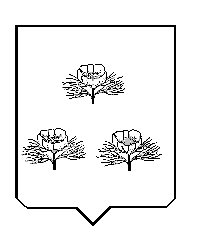 